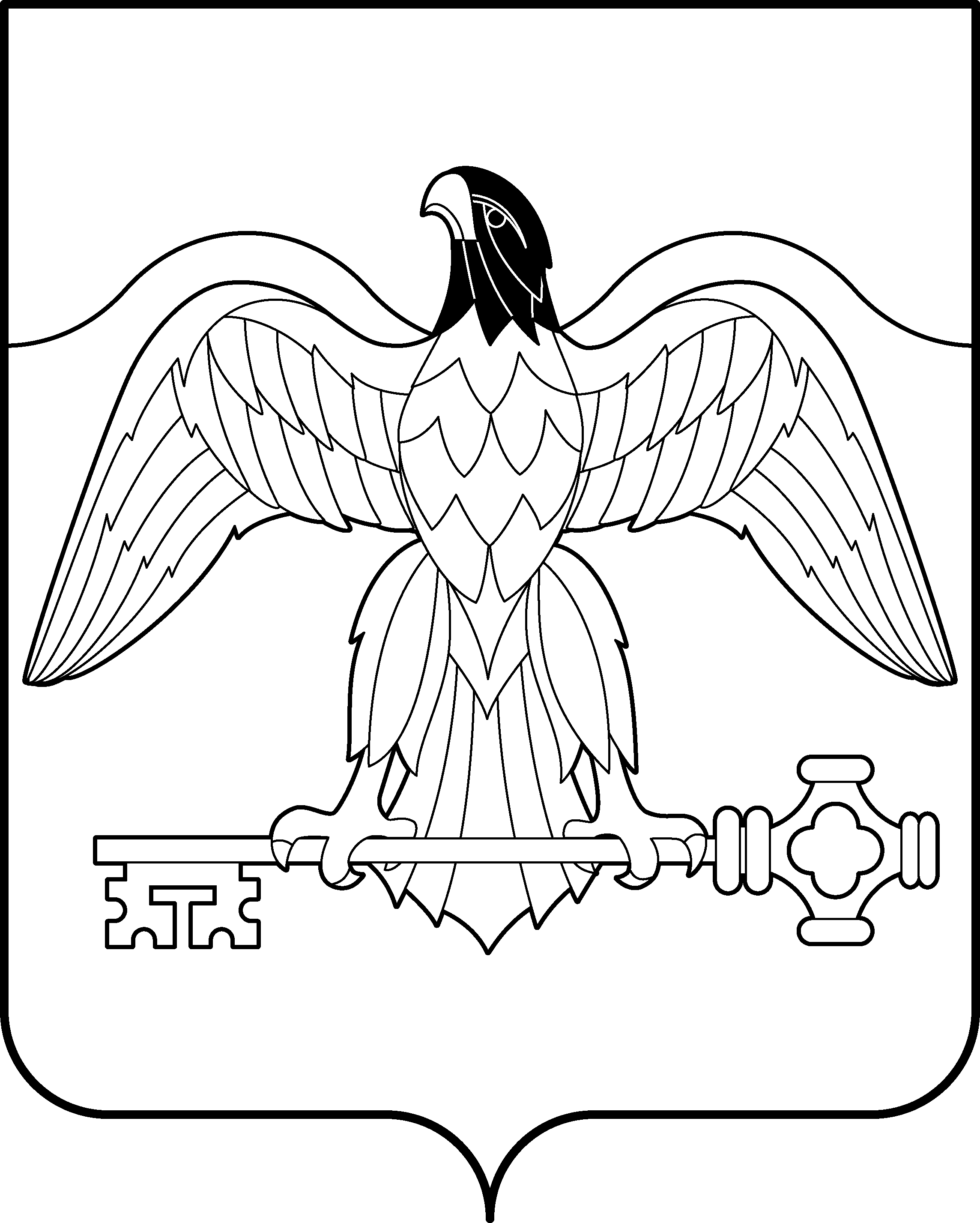 СОБРАНИЕ ДЕПУТАТОВКАРАБАШСКОГО ГОРОДСКОГО ОКРУГАЧЕЛЯБИНСКОЙ ОБЛАСТИРЕШЕНИЕот   «23»  апреля  2020г.		                                                              № 453	                                                  		                                 		О внесении изменений в решение			             Собрания депутатов Карабашского 			    городского округа от 05.12.2019г. 				        № 424 «О бюджете Карабашскогогородского округа на 2020 год и на плановый период 2021 и 2022 годов»       В соответствии со статьей 5 Положения  о бюджетном процессе в Карабашском городском округе, утвержденного решением Собрания депутатов Карабашского городского округа от 26.03.2015г. № 660 «Об утверждении положения о бюджетном процессе в Карабашском городском округе», руководствуясь Уставом Карабашского городского округа,Собрание депутатов Карабашского городского округа РЕШАЕТ:       1. Внести в решение Собрания депутатов Карабашского городского округа  от  05.12.2019г. № 424  «О бюджете Карабашского  городского округа на  2020 год и на плановый период 2021 и 2022 годов» (далее - Решение) следующие изменения:       1)  в  подпункте 1 пункта 1 Решения цифры «725568,0» заменить цифрами «845356,6», цифры «583597,6» заменить цифрами «703386,2»;      2)   в подпункте 2 пункта 1 Решения цифры «740672,1» заменить цифрами «860460,7»;           3) Приложение 2 «Доходы местного бюджета на 2020 год», утвержденное Решением изложить в новой редакции, согласно приложению 1 к настоящему решению;     4)   Приложение  6  «Распределение бюджетных ассигнований по целевым статьям (муниципальным программам Карабашского городского округа и непрограммным направлениям деятельности), группам видов расходов, разделам и подразделам классификации расходов бюджетов на 2020 год и на плановый период 2021 и 2022 годов»,  утвержденное Решением изложить в новой редакции, согласно приложению 2 к настоящему решению;     5) Приложение 7 «Ведомственная структура расходов местного бюджета на 2020 год и на плановый период 2021 и 2022 годов»,  утвержденное Решением изложить в новой редакции, согласно приложению 3 к настоящему решению;      6) Приложение 8 «Распределение бюджетных ассигнований по разделам и подразделам классификации расходов бюджетов на 2020 год и плановый период  2021 и 2022 годов»,  утвержденное Решением изложить в новой редакции, согласно приложению 4 к настоящему решению;      2. Настоящее решение вступает в силу со дня его официального опубликования.3. Опубликовать настоящее решение в средствах массовой информации и разместить на официальном сайте администрации Карабашского городского округа http://www.karabash-go.ru  в сети Интернет.Доходы местного бюджета на 2020 год(тыс. рублей)Распределение бюджетных ассигнований по целевым статьям (муниципальным программам Карабашского городского округа и непрограммным направлениям деятельности), группам видов расходов, разделам и подразделам классификации расходов бюджетов на 2020 год и на плановый период 2021 и 2022 годовтыс.руб.ВЕДОМСТВЕННАЯ СТРУКТУРАрасходов местного бюджета на 2020 год и на плановый период 2021 и 2022 годовтыс.руб.Распределение бюджетных ассигнований по разделам и подразделам классификации расходов бюджета Карабашского  городского округа на 2020 год  и на плановый период 2021 и 2022 годовПредседатель Собрания депутатов  Глава Карабашского                                  Карабашского городского округа городского округа__________________ Д.С. Шуткин                                                                                                                ________________О.Г. Буданов              Приложение 1                                                                          к решению Собрания депутатов Карабашского городского округа «О внесении изменений в решение Собрания депутатов Карабашского городского округа от 05.12.2019г.  № 424                    «О бюджете Карабашского городского округа на 2019 год и на  плановый период  2020 и 2021 годов»  от 23 апреля  2020г. №  453 Приложение 2к решению Собрания депутатов Карабашского городского округа «О бюджете Карабашского городского округа на 2020 год и на плановый период 2021 и 2022 годов» от 5 декабря 2019 года № 424Код бюджетнойклассификацииРоссийской ФедерацииНаименование доходовСумма 123000 1 00 00000 00 0000 000 Налоговые и неналоговые доходы140 038,5000 1 01 02000 01 0000 110 Налог на доходы физических лиц77 691,3000 1 03 00000 00 0000 000 Налоги на товары (работы, услуги), реализуемые на территории российской федерации         6 469,7000 1 03 02000 01 0000 110 Акцизы по подакцизным товарам (продукции), производимым на территории Российской Федерации6 469,7000 1 05 00000 00 0000 000 Налоги на совокупный доход6 211,5000 1 05 01000 00 0000 110Налог, взимаемый в связи с применением упрощенной системы налогообложения5 249,0000 1 05 0200 02 0000 110Единый налог на вмененный доход для отдельных видов деятельности949,0000 1 050300 01 0000 110 Единый сельскохозяйственный налог0,2000 1 050400 02 0000 110Налог взимаемый в связи с применением патентной системы налогообложения13,3000 1 06 00000 00 0000 000 Налоги на имущество10 370,6000 1 06 01000 00 0000 110 Налог на имущество физических лиц730,6000 1 06 06000 00 0000 110 Земельный налог9 640,0000 1 08 00000 00 0000 000 Государственная пошлина2 865,8000 1 11 00000 00 0000 000 Доходы от использования имущества, находящегося в государственной и муниципальной собственности13 535,6000 1 12 00000 00 0000 000 Платежи при пользовании природными ресурсами1 307,5000 1 13 00000 00 0000 000 Доходы от оказания платных услуг и компенсации затрат государства16 130,0000 1 14 00000 00 0000 000 Доходы от продажи материальных и нематериальных активов4 865,0000 1 16 00000 00 0000 000Штрафы, санкции, возмещение ущерба591,5000 2 00 00000 00 0000 000 Безвозмездные поступления705 318,1000 2 02 00000 00 0000 000 Безвозмездные поступления от других бюджетов бюджетной системы российской федерации703 386,2000 2 02 10000 00 0000 150Дотации бюджетам бюджетной системы Российской Федерации119 802,7000 2 02 15001 04 0000 150 Дотации бюджетам городских округов на выравнивание бюджетной обеспеченности23 961,0000 2 02 15002 04 0000 150Дотации бюджетам городских округов на поддержку мер по обеспечению сбалансированности бюджетов15 000,0000 2 02 15009 04 0000 150Дотации бюджетам городских округов на частичную компенсацию дополнительных расходов на повышение оплаты труда работников бюджетной сферы и иные цели80 841,7000 2 02 20000 00 0000 150Субсидии бюджетам бюджетной системы Российской Федерации (межбюджетные субсидии)312 628,2000 2 02 20041 04 0000 150Субсидии бюджетам городских округов на строительство, модернизацию, ремонт и содержание автомобильных дорог общего пользования, в том числе дорог в поселениях (за исключением автомобильных дорог федерального значения)114183,4000 2 02 27112 04 0000 150Субсидии бюджетам городских округов на софинансирование капитальных вложений в объекты муниципальной собственности140541,3000 2 02 20079 04 0000 150Субсидии бюджетам городских округов на переселение граждан из жилищного фонда, признанного непригодным для проживания, и (или) жилищного фонда с высоким уровнем износа (более 70 процентов)26 706,1000 2 02 25210 04 0000 150Субсидии бюджетам городских округов на внедрение целевой модели цифровой образовательной среды в общеобразовательных организациях и профессиональных образовательных организациях2 259,2000 2 02 25497 04 0000 150Субсидии бюджетам на реализацию мероприятий по обеспечению жильем молодых семей820,4000 2 02 25555 04 0000 150Субсидии бюджетам городских округов на поддержку государственных программ субъектов Российской Федерации и муниципальных программ формирования современной городской среды3 756,3000 2 02 29999 04 0000 150 Прочие субсидии бюджетам городских округов24 361,5       000 2 02 30000 00 0000 150Субвенции бюджетам бюджетной системы Российской Федерации270 955,3000 2 02 30013 04 0000 150Субвенции бюджетам городских округов на обеспечение мер социальной поддержки реабилитированных лиц и лиц, признанных пострадавшими от политических репрессий566,6000 2 02 30022 04 0000 150Субвенции бюджетам городских округов на предоставление гражданам субсидий на оплату жилого помещения и коммунальных услуг30 818,3000 2 02 30024 04 0000 150Субвенции бюджетам городских округов на выполнение передаваемых полномочий субъектов Российской Федерации200 197,3000 2 02 30027 04 0000 150Субвенции бюджетам городских округов на содержание ребенка в семье опекуна и приемной семье, а также вознаграждение, причитающееся приемному родителю        4 817,6000 2 02 30029 04 0000 150Субвенции бюджетам городских округов на компенсацию части платы, взимаемой с родителей (законных представителей) за присмотр и уход за детьми, посещающими образовательные организации, реализующие образовательные программы дошкольного образования2 617,8000 2 02 35082 04 0000 150 Субвенции бюджетам городских округов на предоставление жилых помещений детям-сиротам и детям, оставшимся без попечения родителей, лицам из их числа по договорам найма специализированных жилых помещений4 406,6000 2 02 35118 04 0000 150 Субвенции бюджетам городских округов на осуществление первичного воинского учета на территориях, где отсутствуют военные комиссариаты464,9000 2 02 35120 04 0000 150 Субвенции бюджетам городских округов на составление (изменение) списков кандидатов в присяжные заседатели федеральных судов общей юрисдикции в Российской Федерации3,4000 2 02 35137 04 0000 150 Субвенции бюджетам городских округов на осуществление переданных полномочий Российской Федерации по предоставлению отдельных мер социальной поддержки граждан, подвергшихся воздействию радиации341,2000 2 02 35220 04 0000 150 Субвенции бюджетам городских округов на осуществление переданного полномочия Российской Федерации по осуществлению ежегодной денежной выплаты лицам, награжденным нагрудным знаком «Почетный донор России»968,7000 2 02 35250 04 0000 150 Субвенции бюджетам городских округов на оплату жилищно-коммунальных услуг отдельным категориям граждан16 590,2000 2 02 35280 04 0000 150 Субвенции бюджетам городских округов на выплаты инвалидам компенсаций страховых премий по договорам обязательного страхования гражданской ответственности владельцев транспортных средств15,6000 2 02 35380 04 0000 150 Субвенции бюджетам городских округов на выплату государственных пособий лицам, не подлежащим обязательному социальному страхованию на случай временной нетрудоспособности и в связи с материнством, и лицам, уволенным в связи с ликвидацией организаций (прекращением деятельности, полномочий физическими лицами)7 807,6000 2 02 35930 04 0000 150Субвенции бюджетам городских округов на государственную регистрацию актов гражданского состояния         1 276,9000 2 02 39999 04 0000 150Прочие субвенции бюджетам городских округов62,6000 2 02 49999 04 0000 150 Прочие межбюджетные трансферты, передаваемые бюджетам городских округов0000 2 07 04050 04 0000 150 Прочие безвозмездные поступления в бюджеты городских округов2094,0000 2 19 60010 04 0000 150Возврат прочих остатков субсидий, субвенций и иных межбюджетных трансфертов, имеющих целевое назначение, прошлых лет- 162,1Всего доходовВсего доходов845 356,6Приложение 2                                                                          к решению Собрания депутатов Карабашского городского округа «О внесении изменений в решение Собрания депутатов Карабашского городского округа от 05.12.2019г.  № 424                    «О»О бюджете Карабашского городского округа на 2019 год и на  плановый период  2020 и 2021 годов»                                                   от 23 апреля  2020г. №  453 Приложение 6к решению Собрания депутатов Карабашского городского округа «О бюджете Карабашского городского округа на 2020 год и на плановый период 2021 и 2022 годов» от 5 декабря 2019 года № 424Приложение 2                                                                          к решению Собрания депутатов Карабашского городского округа «О внесении изменений в решение Собрания депутатов Карабашского городского округа от 05.12.2019г.  № 424                    «О»О бюджете Карабашского городского округа на 2019 год и на  плановый период  2020 и 2021 годов»                                                   от 23 апреля  2020г. №  453 Приложение 6к решению Собрания депутатов Карабашского городского округа «О бюджете Карабашского городского округа на 2020 год и на плановый период 2021 и 2022 годов» от 5 декабря 2019 года № 424НаименованиеКод бюджетной классификацииКод бюджетной классификацииКод бюджетной классификацииКод бюджетной классификацииСумма на 2020 годСумма на 2021 годСумма на 2022 годНаименованиеКод бюджетной классификацииКод бюджетной классификацииКод бюджетной классификацииКод бюджетной классификацииСумма на 2020 годСумма на 2021 годСумма на 2022 годНаименованиеЦелевая статьяГруппа видов расходовРазделПод разделСумма на 2020 годСумма на 2021 годСумма на 2022 год12345678ВСЕГО860 460,7716 847,1623 653,5Муниципальная программа "Развитие системы образования  Карабашского городского округа на 2019-2024 годы"01 0 00 00000156 062,5131 337,6143 194,1Компенсация затрат родителей (законных представителей) детей-инвалидов в части организации обучения по основным общеобразовательным программам на дому01 0 00 030202 554,32 554,32 554,3Компенсация затрат родителей (законных представителей) детей-инвалидов в части организации обучения по основным общеобразовательным программам на дому (Социальное обеспечение и иные выплаты населению)01 0 00 0302030010032 554,32 554,32 554,3Подпрограмма "Развитие общего образования Карабашского городского округа" в рамках муниципальной программы "Развитие системы образования  Карабашского городского округа"01 2 00 00000132 005,3113 594,3117 804,9Проведение ремонтных работ по замене оконных блоков в муниципальных общеобразовательных организациях01 2 00 009305 251,50,00,0Проведение ремонтных работ по замене оконных блоков в муниципальных общеобразовательных организациях  (Закупка товаров, работ и услуг для обеспечения государственных (муниципальных) нужд)01 2 00 0093020007 025 251,50,00,0Уплата налога на имущество организаций, земельного и транспортного налогов, плата за негативное воздействие на окружающую среду 01 2 00 009702 156,70,00,0Уплата налога на имущество организаций, земельного и транспортного налогов, плата за негативное воздействие на окружающую среду (Иные бюджетные ассигнования)01 2 00 0097080007022 156,70,00,0Расходы на обеспечение деятельности (оказание услуг) муниципальных учреждений  подпрограммы "Развитие общего образования Карабашского городского округа" в рамках муниципальной программы  "Развитие системы образования  Карабашского городского округа"01 2 00 0099030 496,922 561,631 208,9Расходы на обеспечение деятельности (оказание услуг) муниципальных учреждений  подпрограммы "Развитие общего образования Карабашского городского округа" в рамках муниципальной программы  "Развитие системы образования  Карабашского городского округа" (Расходы на выплату персоналу в целях обеспечения выполнения функций государственными (муниципальными) органами, казенными учреждениями, органами управления государственными внебюджетными фондами)01 2 00 00990100070214 247,98 264,416 911,7Расходы на обеспечение деятельности (оказание услуг) муниципальных учреждений  подпрограммы "Развитие общего образования Карабашского городского округа" в рамках муниципальной программы  "Развитие системы образования  Карабашского городского округа" (Закупка товаров, работ и услуг для обеспечения государственных (муниципальных) нужд)01 2 00 00990200070216 249,014 297,214 297,2Организация питания в общеобразовательных организациях  в рамках  подпрограммы  "Развитие общего образования Карабашского городского округа"  муниципальной программы "Развитие системы образования  Карабашского городского округа"01 2 00 009912 930,00,00,0Организация питания в общеобразовательных организациях  в рамках  подпрограммы  "Развитие общего образования Карабашского городского округа"  муниципальной программы "Развитие системы образования  Карабашского городского округа" (Закупка товаров, работ и услуг для государственных (муниципальных) нужд)01 2 00 0099120007022 930,00,00,0Поддержка и развитие профессионального мастерства педагогических работников подпрограммы "Развитие общего образования Карабашского городского округа" в рамках муниципальной программы "Развитие системы образования  Карабашского городского округа"01 2 00 01000298,10,00,0Поддержка и развитие профессионального мастерства педагогических работников подпрограммы "Развитие общего образования Карабашского городского округа" в рамках муниципальной программы "Развитие системы образования  Карабашского городского округа" (Расходы на выплату персоналу в целях обеспечения выполнения функций государственными (муниципальными) органами, казенными учреждениями, органами управления государственными внебюджетными фондами)01 2 00 01000100070115,90,00,0Поддержка и развитие профессионального мастерства педагогических работников подпрограммы "Развитие общего образования Карабашского городского округа" в рамках муниципальной программы "Развитие системы образования  Карабашского городского округа" (Закупка товаров, работ и услуг для обеспечения государственных (муниципальных) нужд)01 2 00 01000200070172,00,00,0Поддержка и развитие профессионального мастерства педагогических работников подпрограммы "Развитие общего образования Карабашского городского округа" в рамках муниципальной программы "Развитие системы образования  Карабашского городского округа" (Расходы на выплату персоналу в целях обеспечения выполнения функций государственными (муниципальными) органами, казенными учреждениями, органами управления государственными внебюджетными фондами)01 2 00 01000100070231,70,00,0Поддержка и развитие профессионального мастерства педагогических работников подпрограммы "Развитие общего образования Карабашского городского округа" в рамках муниципальной программы "Развитие системы образования  Карабашского городского округа" (Закупка товаров, работ и услуг для обеспечения государственных (муниципальных) нужд)01 2 00 010002000702170,50,00,0Поддержка и развитие профессионального мастерства педагогических работников подпрограммы "Развитие общего образования Карабашского городского округа" в рамках муниципальной программы "Развитие системы образования  Карабашского городского округа" (Закупка товаров, работ и услуг для обеспечения государственных (муниципальных) нужд)01 2 00 0100020007038,00,00,0Развитие системы поддержки одаренных детей и талантливой молодежи подпрограммы "Развитие общего образования" в рамках муниципальной программы "Развитие системы образования  Карабашского городского округа"01 2 00 0200076,50,00,0Развитие системы поддержки одаренных детей и талантливой молодежи подпрограммы "Развитие общего образования" в рамках муниципальной программы "Развитие системы образования  Карабашского городского округа" (Закупка товаров, работ и услуг для обеспечения государственных (муниципальных) нужд)01 2 00 02000200070256,50,00,0Развитие системы поддержки одаренных детей и талантливой молодежи подпрограммы "Развитие общего образования" в рамках муниципальной программы "Развитие образования в Карабашском городском округе" (Закупка товаров, работ и услуг для обеспечения государственных (муниципальных) нужд)01 2 00 02000200070120,00,00,0Шахматный всеобуч в образовательных организациях подпрограммы "Развитие общего образования" в рамках муниципальной программы "Развитие системы образования  Карабашского городского округа"01 2 00 03000102,00,00,0Шахматный всеобуч в образовательных организациях подпрограммы "Развитие общего образования" в рамках муниципальной программы "Развитие системы образования  Карабашского городского округа" (Закупка товаров, работ и услуг для обеспечения государственных (муниципальных) нужд)01 2 00 030002000702102,00,00,0Обеспечение питанием детей из малообеспеченных семей и детей с нарушениями здоровья, обучающихся в муниципальных общеобразовательных организациях01 2 00 S30301 709,8709,8709,8Обеспечение питанием детей из малообеспеченных семей и детей с нарушениями здоровья, обучающихся в муниципальных общеобразовательных организациях (Закупка товаров, работ и услуг для обеспечения государственных (муниципальных) нужд)01 2 00 S303020007021 709,8709,8709,8Организация  предоставления психолого-педагогической, медицинской и социальной помощи обучающимся, испытывающим трудности в освоении основных общеобразовательных программ, своем развитии и социальной адаптации01 2 00 030705,05,05,0Организация  предоставления психолого-педагогической, медицинской и социальной помощи обучающимся, испытывающим трудности в освоении основных общеобразовательных программ, своем развитии и социальной адаптации (Расходы на выплату персоналу в целях обеспечения выполнения функций государственными (муниципальными) органами, казенными учреждениями, органами управления государственными внебюджетными фондами)01 2 00 0307010007094,04,04,0Организация  предоставления психолого-педагогической, медицинской и социальной помощи обучающимся, испытывающим трудности в освоении основных общеобразовательных программ, своем развитии и социальной адаптации (Закупка товаров, работ и услуг для обеспечения государственных (муниципальных) нужд)01 2 00 0307020007091,01,01,0Обеспечение государственных гарантий реализации прав на получение общедоступного и бесплатного дошкольного, начального общего, основного общего, среднего общего образования и обеспечение дополнительного образования детей в муниципальных общеобразовательных организациях для обучающихся с ограниченными возможностями здоровья01 2 00 0309019 843,719 843,719 843,7Обеспечение государственных гарантий реализации прав на получение общедоступного и бесплатного дошкольного, начального общего, основного общего, среднего общего образования и обеспечение дополнительного образования детей в муниципальных общеобразовательных организациях для обучающихся с ограниченными возможностями здоровья (Расходы на выплату персоналу в целях обеспечения выполнения функций государственными (муниципальными) органами, казенными учреждениями, органами управления государственными внебюджетными фондами)01 2 00 03090100070218 491,218 491,218 491,2Обеспечение государственных гарантий реализации прав на получение общедоступного и бесплатного дошкольного, начального общего, основного общего, среднего общего образования и обеспечение дополнительного образования детей в муниципальных общеобразовательных организациях для обучающихся с ограниченными возможностями здоровья (Закупка товаров, работ и услуг для обеспечения государственных (муниципальных) нужд)01 2 00 0309020007021 352,51 352,51 352,5Обеспечение государственных гарантий реализации прав на получение общедоступного и бесплатного дошкольного, начального общего, основного общего, среднего общего образования и обеспечение дополнительного образования детей в муниципальных общеобразовательных организациях01 2 00 0312059 328,059 328,059 328,0Обеспечение государственных гарантий реализации прав на получение общедоступного и бесплатного дошкольного, начального общего, основного общего, среднего общего образования и обеспечение дополнительного образования детей в муниципальных общеобразовательных организациях (Расходы на выплату персоналу в целях обеспечения выполнения функций государственными (муниципальными) органами, казенными учреждениями, органами управления государственными внебюджетными фондами)01 2 00 03120100070254 722,554 722,554 722,5Обеспечение государственных гарантий реализации прав на получение общедоступного и бесплатного дошкольного, начального общего, основного общего, среднего общего образования и обеспечение дополнительного образования детей в муниципальных общеобразовательных организациях (Закупка товаров, работ и услуг для обеспечения государственных (муниципальных) нужд)01 2 00 0312020007024 605,54 605,54 605,5Организация дополнительных образовательных услуг подпрограммы "Развитие общего образования Карабашского городского округа" в рамках муниципальной программы "Развитие системы образования  Карабашского городского округа"01 2 00 0400095,00,00,0Организация дополнительных образовательных услуг подпрограммы "Развитие общего образования Карабашского городского округа" в рамках муниципальной программы "Развитие системы образования  Карабашского городского округа" (Расходы на выплату персоналу в целях обеспечения выполнения функций государственными (муниципальными) органами, казенными учреждениями, органами управления государственными внебюджетными фондами)01 2 00 04000100070293,00,00,0Организация дополнительных образовательных услуг подпрограммы "Развитие общего образования Карабашского городского округа" в рамках муниципальной программы "Развитие системы образования  Карабашского городского округа" (Закупка товаров, работ и услуг для обеспечения государственных (муниципальных) нужд)01 2 00 0400020007022,00,00,0Проведение капитального ремонта зданий муниципальных общеобразовательных организаций01 2 00 S10105 424,41 987,71 987,7Проведение капитального ремонта зданий муниципальных общеобразовательных организаций(Закупка товаров, работ и услуг для обеспечения государственных (муниципальных) нужд)01 2 00 S101020007025 424,41 987,71 987,7Обеспечение молоком (молочной продукцией) обучающихся по образовательным программам начального общего образования в муниципальных общеобразовательных организациях01 2 00 S33001 032,21 232,01 224,6Обеспечение молоком (молочной продукцией) обучающихся по образовательным программам начального общего образования в муниципальных общеобразовательных организациях (Закупка товаров, работ и услуг для обеспечения государственных (муниципальных) нужд)01 2 00 S330020007021 032,21 232,01 224,6Проведение ремонтных работ по замене оконных блоков в муниципальных общеобразовательных организациях01 2 00 S3330911,9909,7888,5Проведение ремонтных работ по замене оконных блоков в муниципальных общеобразовательных организациях (Закупка товаров, работ и услуг для обеспечения государственных (муниципальных) нужд)01 2 00 S33302000702911,9909,7888,5Создание (обновление) материально-технической базы для реализации основных и дополнительных общеобразовательных программ цифрового и гуманитарного профилей в общеобразовательных организациях, расположенных в сельской местности и малых городах01 2 E1 516900,00,02 608,7Создание (обновление) материально-технической базы для реализации основных и дополнительных общеобразовательных программ цифрового и гуманитарного профилей в общеобразовательных организациях, расположенных в сельской местности и малых городах (Закупка товаров, работ и услуг для обеспечения государственных (муниципальных) нужд)01 2 E1 5169020007020,00,02 608,7Внедрение целевой модели цифровой образовательной среды в общеобразовательных организациях01 2 E4 521002 343,67 016,80,0Внедрение целевой модели цифровой образовательной среды в общеобразовательных организациях (Закупка товаров, работ и услуг для обеспечения государственных (муниципальных) нужд)01 2 E4 5210020007022 343,67 016,80,0Подпрограмма "Развитие дополнительного образования детей  Карабашского городского округа" в рамках муниципальной программы "Развитие системы образования  Карабашского городского округа"01 3 00 000007 222,36 035,89 127,8Уплата налога на имущество организаций, земельного и транспортного налогов, плата за негативное воздействие на окружающую среду01 3 00 0097090,20,00,0Уплата налога на имущество организаций, земельного и транспортного налогов, плата за негативное воздействие на окружающую среду (Иные бюджетные ассигнования)01 3 00 00970800070390,20,00,0Расходы на обеспечение деятельности (оказание услуг) муниципальных учреждений  подпрограммы "Развитие дополнительного образования детей Карабашского городского округа" в рамках муниципальной программы "Развитие системы образования  Карабашского городского округа"01 3 00 009907 132,15 555,69 047,9Расходы на обеспечение деятельности (оказание услуг) муниципальных учреждений  подпрограммы "Развитие дополнительного образования детей Карабашского городского округа" в рамках муниципальной программы "Развитие системы образования  Карабашского городского округа" (Расходы на выплату персоналу в целях обеспечения выполнения функций государственными (муниципальными) органами, казенными учреждениями, органами управления государственными внебюджетными фондами)01 3 00 0099010007036 396,75 224,68 716,9Расходы на обеспечение деятельности (оказание услуг) муниципальных учреждений  подпрограммы "Развитие дополнительного образования детей Карабашского городского округа" в рамках муниципальной программы "Развитие системы образования  Карабашского городского округа" (Закупка товаров, работ и услуг для обеспечения государственных (муниципальных) нужд)01 3 00 009902000703735,4331,0331,0Проведение капитального ремонта зданий и сооружений муниципальных организаций дополнительного образования01 3 00 S33200,0480,279,9Проведение капитального ремонта зданий и сооружений муниципальных организаций дополнительного образования(Закупка товаров, работ и услуг для обеспечения государственных (муниципальных) нужд)01 3 00 S332020007030,0480,279,9Подпрограмма "Молодежная политика и оздоровление детей в Карабашском городском округе" в рамках муниципальной программы "Развитие системы образования  Карабашского городского округа"01 4 00 000003 710,22 438,12 657,0Проведение капитального ремонта зданий и сооружений муниципальных организаций отдыха и оздоровления детей01 4 00 S33100,0578,9797,8Проведение капитального ремонта зданий и сооружений муниципальных организаций отдыха и оздоровления детей(Закупка товаров, работ и услуг для обеспечения государственных (муниципальных) нужд)01 4 00 S331020007070,0578,9797,8Организация отдыха детей в каникулярное время 01 4 00 S30103 710,21 859,21 859,2Организация отдыха детей в каникулярное время  (Закупка товаров, работ и услуг для обеспечения государственных (муниципальных) нужд)01 4 00 S30102000707851,9388,6388,6Организация отдыха детей в каникулярное время  (Иные бюджетные ассигнования)01 4 00 S301080007072 858,31 470,61 470,6Подпрограмма "Создание условий для реализации муниципальной программы Карабашского городского округа"  в рамках муниципальной программы "Развитие системы образования  Карабашского городского округа"01 5 00 0000010 570,46 715,111 050,1Уплата налога на имущество организаций, земельного и транспортного налогов, плата за негативное воздействие на окружающую среду01 5 00 0097021,90,00,0Уплата налога на имущество организаций, земельного и транспортного налогов, плата за негативное воздействие на окружающую среду (Иные бюджетные ассигнования)01 5 00 00970800070921,90,00,0Расходы на обеспечение деятельности (оказание услуг) муниципальных учреждений  подпрограммы "Создание условий для реализации муниципальной программы Карабашского городского округа"  в рамках муниципальной программы "Развитие системы образования  Карабашского городского округа"01 5 00 0099010 548,56 715,111 050,1Расходы на обеспечение деятельности (оказание услуг) муниципальных учреждений  подпрограммы "Создание условий для реализации муниципальной программы Карабашского городского округа"  в рамках муниципальной программы "Развитие системы образования  Карабашского городского округа"  (Расходы на выплату персоналу в целях обеспечения выполнения функций государственными (муниципальными) органами, казенными учреждениями, органами управления государственными внебюджетными фондами)01 5 00 0099010007098 420,16 575,010 910,0Расходы на обеспечение деятельности (оказание услуг) муниципальных учреждений  подпрограммы "Создание условий для реализации муниципальной программы Карабашского городского округа"  в рамках муниципальной программы "Развитие системы образования  Карабашского городского округа" (Закупка товаров, работ и услуг для обеспечения государственных (муниципальных) нужд)01 5 00 0099020007092 128,4140,1140,1Муниципальная программа "Развитие культуры Карабашского городского округа на 2019-2021 годы"02 0 00 0000032 059,733 483,931 171,4Подпрограмма "Дополнительное образование в Детской школе искусств"02 1 00 000008 760,99 405,38 716,8Уплата налога на имущество организаций, земельного и транспортного налогов, плата за негативное воздействие на окружающую среду02 1 00 00970915,50,00,0Уплата налога на имущество организаций, земельного и транспортного налогов, плата за негативное воздействие на окружающую среду (Иные бюджетные ассигнования)02 1 00 009708000703915,50,00,0Расходы на обеспечение деятельности (оказание услуг) муниципальных учреждений02 1 00 009907 845,49 405,38 716,8Расходы на обеспечение деятельности (оказание услуг) муниципальных учреждений (Расходы на выплату персоналу в целях обеспечения выполнения функций государственными (муниципальными) органами, казенными учреждениями, органами управления государственными внебюджетными фондами)02 1 00 0099010007036 580,08 716,88 716,8Расходы на обеспечение деятельности (оказание услуг) муниципальных учреждений (Закупка товаров, работ и услуг для обеспечения государственных (муниципальных) нужд)02 1 00 0099020007031 265,4688,50,0Подпрограмма "Организация досуга и предоставление услуг учреждением культуры"02 2 00 000007 857,16 448,55 659,6Реализация направления расходов в рамках муниципальной программы "Развитие культуры Карабашского городского округа"02 2 00 008401 618,20,00,0Реализация направления расходов в рамках муниципальной программы "Развитие культуры Карабашского городского округа" (Закупка товаров, работ и услуг для обеспечения государственных (муниципальных) нужд)02 2 00 0084020008011 618,20,00,0Проведение ремонтных работ в муниципальных учреждениях культуры02 2 00 00933551,00,00,0Проведение ремонтных работ в муниципальных учреждениях  культуры  (Закупка товаров, работ и услуг для обеспечения государственных (муниципальных) нужд)02 2 00 009332000801551,00,00,0Уплата налога на имущество организаций, земельного и транспортного налогов, плата за негативное воздействие на окружающую среду02 2 00 0097096,80,00,0Уплата налога на имущество организаций, земельного и транспортного налогов, плата за негативное воздействие на окружающую среду (Иные бюджетные ассигнования)02 2 00 00970800080196,80,00,0Расходы на обеспечение деятельности (оказание услуг) муниципальных учреждений02 2 00 009905 591,16 339,25 659,6Расходы на обеспечение деятельности (оказание услуг) муниципальных учреждений (Расходы на выплату персоналу в целях обеспечения выполнения функций государственными (муниципальными) органами, казенными учреждениями, органами управления государственными внебюджетными фондами)02 2 00 0099010008014 541,55 550,35 659,6Расходы на обеспечение деятельности (оказание услуг) муниципальных учреждений (Закупка товаров, работ и услуг для обеспечения государственных (муниципальных) нужд)02 2 00 0099020008011 049,6788,90,0Национальный проект "Культура"02 2 А0 000000,0109,30,0Муниципальный проект "Цифровая культура"02 2 А3 000000,0109,30,0Создание виртуальных концертных залов02 2 А3 545300,0109,30,0Создание виртуальных концертных залов(Закупка товаров, работ и услуг для обеспечения государственных (муниципальных) нужд)02 2 А3 5453020008010,0109,30,0Подпрограмма "Сохранение, изучение, публикация, пополнение музейных фондов и оказание услуг"02 3 00 000001 891,71 682,71 566,2Уплата налога на имущество организаций, земельного и транспортного налогов, плата за негативное воздействие на окружающую среду02 3 00 0097016,20,00,0Уплата налога на имущество организаций, земельного и транспортного налогов, плата за негативное воздействие на окружающую среду (Иные бюджетные ассигнования)02 3 00 00970800080116,20,00,0Расходы на обеспечение деятельности (оказание услуг) муниципальных учреждений02 3 00 009901 875,51 682,71 566,2Расходы на обеспечение деятельности (оказание услуг) муниципальных учреждений (Расходы на выплату персоналу в целях обеспечения выполнения функций государственными (муниципальными) органами, казенными учреждениями, органами управления государственными внебюджетными фондами)02 3 00 0099010008011 204,61 566,21 566,2Расходы на обеспечение деятельности (оказание услуг) муниципальных учреждений (Закупка товаров, работ и услуг для обеспечения государственных (муниципальных) нужд)02 3 00 009902000801670,9116,50,0Подпрограмма "Библиотечное обслуживание населения"02 4 00 000008 853,210 267,79 549,1Комплектование книжных фондов библиотек Карабашского городского округа02 4 00 0000130,00,00,0Расходы на обеспечение деятельности (оказание услуг) муниципальных учреждений (Закупка товаров, работ и услуг для обеспечения государственных (муниципальных) нужд)02 4 00 00001200080130,00,00,0Проведение ремонтных работ по замене оконных блоков в учреждениях культуры02 4 00 00930645,00,00,0Проведение ремонтных работ по замене оконных блоков в учреждениях культуры  (Закупка товаров, работ и услуг для обеспечения государственных (муниципальных) нужд)02 4 00 009302000801645,00,00,0Уплата налога на имущество организаций, земельного и транспортного налогов, плата за негативное воздействие на окружающую среду02 4 00 0097092,40,00,0Уплата налога на имущество организаций, земельного и транспортного налогов, плата за негативное воздействие на окружающую среду (Иные бюджетные ассигнования)02 4 00 00970800080192,40,00,0Расходы на обеспечение деятельности (оказание услуг) муниципальных учреждений02 4 00 009908 085,810 267,79 549,1Расходы на обеспечение деятельности (оказание услуг) муниципальных учреждений (Расходы на выплату персоналу в целях обеспечения выполнения функций государственными (муниципальными) органами, казенными учреждениями, органами управления государственными внебюджетными фондами)02 4 00 0099010008016 914,99 549,19 549,1Расходы на обеспечение деятельности (оказание услуг) муниципальных учреждений (Закупка товаров, работ и услуг для обеспечения государственных (муниципальных) нужд)02 4 00 0099020008011 170,9718,60,0Подпрограмма "Создание условий для реализации муниципальной программы"02 5 00 000004 696,85 679,75 679,7Уплата налога на имущество организаций, земельного и транспортного налогов, плата за негативное воздействие на окружающую среду02 5 00 0097011,60,00,0Уплата налога на имущество организаций, земельного и транспортного налогов, плата за негативное воздействие на окружающую среду (Иные бюджетные ассигнования)02 5 00 00970800080411,60,00,0Расходы на обеспечение деятельности (оказание услуг) муниципальных учреждений02 5 00 009904 685,25 679,75 679,7Расходы на обеспечение деятельности (оказание услуг) муниципальных учреждений (Расходы на выплату персоналу в целях обеспечения выполнения функций государственными (муниципальными) органами, казенными учреждениями, органами управления государственными внебюджетными фондами)02 5 00 0099010008044 218,55 679,75 679,7Расходы на обеспечение деятельности (оказание услуг) муниципальных учреждений (Закупка товаров, работ и услуг для обеспечения государственных (муниципальных) нужд)02 5 00 009902000804466,70,00,0Муниципальная программа "Управление муниципальными финансами и муниципальным долгом Карабашского городского округа на 2019-2021 годы"04 0 00 000009 460,88 218,18 095,8Уплата налога на имущество организаций, земельного и транспортного налогов, плата за негативное воздействие на окружающую среду04 0 00 009701,10,00,0Уплата налога на имущество организаций, земельного и транспортного налогов, плата за негативное воздействие на окружающую среду (Иные бюджетные ассигнования)04 0 00 0097080001061,10,00,0Расходы на обеспечение функций органов местного самоуправления в рамках муниципальной программы "Управление муниципальными финансами и муниципальным долгом Карабашского городского округа" 04 0 00 009807 850,76 652,06 652,0Расходы на обеспечение функций органов местного самоуправления в рамках муниципальной программы "Управление муниципальными финансами и муниципальным долгом Карабашского городского округа" (Расходы на выплату персоналу в целях обеспечения выполнения функций государственными (муниципальными) органами, казенными учреждениями, органами управления государственными внебюджетными фондами)04 0 00 0098010001064 949,06 652,06 652,0Расходы на обеспечение функций органов местного самоуправления в рамках муниципальной программы "Управление муниципальными финансами и муниципальным долгом Карабашского городского округа" (Закупка товаров, работ и услуг для обеспечения государственных (муниципальных) нужд)04 0 00 0098020001062 901,70,00,0Основное мероприятие "Обслуживание муниципального долга Карабашского городского округа"04 0 01 000001 609,01 566,11 443,8Расходы на обеспечение функций органов местного самоуправления 04 0 01 098001 609,01 566,11 443,8Расходы на обеспечение функций органов местного самоуправления (Обслуживание государственного (муниципального) долга)04 0 01 0980070013011 609,01 566,11 443,8Муниципальная программа "Социальная поддержка населения Карабашского городского округа на 2019-2021 годы"05 0 00 00000156 520,9154 511,5157 298,4Обеспечение предоставления жилых помещений детям-сиротам и детям, оставшимся без попечения родителей, лицам из их числа по договорам найма специализированных жилых помещений за счет средств областного бюджета в соответствии с Законом Челябинской области «О мерах социальной поддержки детей-сирот и детей, оставшихся без попечения родителей, вознаграждении, причитающемся приемному родителю, и социальных гарантиях приемной семье»05 0 00 281304 406,64 406,64 406,6Обеспечение предоставления жилых помещений детям-сиротам и детям, оставшимся без попечения родителей, лицам из их числа по договорам найма специализированных жилых помещений за счет средств областного бюджета в соответствии с Законом Челябинской области «О мерах социальной поддержки детей-сирот и детей, оставшихся без попечения родителей, вознаграждении, причитающемся приемному родителю, и социальных гарантиях приемной семье»  (Капитальные вложения в объекты государственной (муниципальной) собственности)05 0 00 2813040010044 406,64 406,64 406,6Подпрограмма "Повышение качества жизни детей и семей с детьми"05 1 00 0000044 911,745 377,446 277,5Реализация направлений расходов в рамках Подпрограммы "Повышение качества жизни детей и семей с детьми" муниципальной программы Муниципальной программы "Социальная поддержка населения Карабашского городского округа на 2019-2021 годы"05 1 00 00840160,00,00,0Реализация направлений расходов в рамках Подпрограммы "Повышение качества жизни детей и семей с детьми" муниципальной программы Муниципальной программы "Социальная поддержка населения Карабашского городского округа на 2019-2021 годы"(Закупка товаров, работ и услуг для обеспечения государственных (муниципальных) нужд)05 1 00 008402001004160,00,00,0Социальная поддержка детей- сирот и детей, оставшихся без попечения родителей, находящихся в муниципальных организациях для детей-сирот и детей, оставшихся без попечения родителей05 1 00 2810024 802,824 880,625 164,0Социальная поддержка детей-сирот и детей, оставшихся без попечения родителей, находящихся в муниципальных организациях для детей-сирот и детей, оставшихся без попечения родителей (Расходы на выплату персоналу в целях обеспечения выполнения функций государственными (муниципальными) органами, казенными учреждениями, органами управления государственными внебюджетными фондами)05 1 00 28100100100417 782,217 782,217 782,2Социальная поддержка детей- сирот и детей, оставшихся без попечения родителей, находящихся в муниципальных организациях для детей-сирот и детей, оставшихся без попечения родителей (Закупка товаров, работ и услуг для обеспечения государственных (муниципальных) нужд)05 1 00 2810020010046 523,06 796,07 079,5Социальная поддержка детей -сирот и детей, оставшихся без попечения родителей, находящихся в муниципальных организациях для детей-сирот и детей, оставшихся без попечения родителей (Иные бюджетные ассигнования)05 1 00 281008001004497,6302,4302,3Содержание ребенка в семье опекуна и приемной семье, а также вознаграждение, причитающееся приемному родителю, в соответствии с Законом Челябинской области «О мерах социальной поддержки детей-сирот и детей, оставшихся без попечения родителей, вознаграждении, причитающемся приемному родителю, и социальных гарантиях приемной семье»05 1 00 281404 817,64 837,24 857,6Содержание ребенка в семье опекуна и приемной семье, а также вознаграждение, причитающееся приемному родителю, в соответствии с Законом Челябинской области «О мерах социальной поддержки детей-сирот и детей, оставшихся без попечения родителей, вознаграждении, причитающемся приемному родителю, и социальных гарантиях приемной семье» (Закупка товаров, работ и услуг для обеспечения государственных (муниципальных) нужд)05 1 00 2814020010041 144,81 154,41 164,4Содержание ребенка в семье опекуна и приемной семье, а также вознаграждение, причитающееся приемному родителю, в соответствии с Законом Челябинской области «О мерах социальной поддержки детей-сирот и детей, оставшихся без попечения родителей, вознаграждении, причитающемся приемному родителю, и социальных гарантиях приемной семье» (Социальное обеспечение и иные выплаты населению)05 1 00 2814030010043 672,83 682,83 693,2Пособие на ребенка в соответствии с Законом Челябинской области «О пособии на ребенка»05 1 00 281904 879,35 074,55 277,6Пособие на ребенка в соответствии с Законом Челябинской области «О пособии на ребенка» (Закупка товаров, работ и услуг для обеспечения государственных (муниципальных) нужд)05 1 00 28190200100472,174,577,6Пособие на ребенка в соответствии с Законом Челябинской области «О  пособии на ребенка» (Социальное обеспечение и иные выплаты населению)05 1 00 2819030010044 807,25 000,05 200,0Ежемесячная денежная выплата на оплату жилья и коммунальных услуг многодетной семье в соответствии с Законом Челябинской области «О статусе и дополнительных мерах социальной поддержки многодетной семьи в Челябинской области»05 1 00 282202 147,12 233,02 322,3Ежемесячная денежная выплата на оплату жилья и коммунальных услуг многодетной семье в соответствии с Законом Челябинской области «О статусе и дополнительных мерах социальной поддержки многодетной семьи в Челябинской области» (Закупка товаров, работ и услуг для обеспечения государственных (муниципальных) нужд)05 1 00 28220200100431,733,034,4Ежемесячная денежная выплата на оплату жилья и коммунальных услуг многодетной семье в соответствии с Законом Челябинской области «О статусе и дополнительных мерах социальной поддержки многодетной семьи в Челябинской области» (Социальное обеспечение и иные выплаты населению)05 1 00 2822030010042 115,42 200,02 287,9Реализация полномочий Российской Федерации по выплате государственных пособий лицам, не подлежащим обязательному социальному страхованию на случай временной нетрудоспособности и в связи с материнством, и лицам, уволенным в связи с ликвидацией организаций (прекращением деятельности, полномочий физическими лицами), в соответствии с Федеральным законом от 19 мая 1995 года № 81-ФЗ «О государственных пособиях гражданам, имеющим детей»05 1 00 538007 807,68 054,88 358,7Реализация полномочий Российской Федерации по выплате государственных пособий лицам, не подлежащим обязательному социальному страхованию на случай временной нетрудоспособности и в связи с материнством, и лицам, уволенным в связи с ликвидацией организаций (прекращением деятельности, полномочий физическими лицами), в соответствии с Федеральным законом от 19 мая 1995 года № 81-ФЗ «О государственных пособиях гражданам, имеющим детей» (Социальное обеспечение и иные выплаты населению)05 1 00 5380030010037 807,68 054,88 358,7Региональный проект "Финансовая поддержка семей при рождении детей"05 1 Р1 00000297,3297,3297,3Выплата областного единовременного пособия при рождении ребенка в соответствии с Законом Челябинской области «Об областном единовременном пособии при рождении ребенка»05 1 Р1 28180297,3297,3297,3Выплата областного единовременного пособия при рождении ребенка в соответствии с Законом Челябинской области «Об областном единовременном пособии при рождении ребенка» (Закупка товаров, работ и услуг для обеспечения государственных (муниципальных) нужд)05 1 Р1 2818020010044,44,44,4Выплата областного единовременного пособия при рождении ребенка в соответствии с Законом Челябинской области «Об областном единовременном пособии при рождении ребенка» (Социальное обеспечение и иные выплаты населению)05 1 Р1 281803001004292,9292,9292,9Подпрограмма "Повышение качества жизни граждан пожилого возраста и иных категорий граждан"05 2 00 0000099 838,397 604,099 490,8Расходы на обеспечение деятельности общественных организаций05 2 00 001901 494,80,00,0Расходы на обеспечение деятельности общественных организаций (Предоставление субсидии бюджетным, автономным учреждениям и иным некоммерческим организациям)05 2 00 0019060010061 494,80,00,0Выплата вознаграждения Почетным гражданам Карабашского городского округа в рамках подпрограммы "Повышение качества жизни граждан пожилого возраста и иных категорий граждан"05 2 00 0020030,00,00,0Выплата вознаграждения Почетным гражданам Карабашского городского округа в рамках подпрограммы "Повышение качества жизни граждан пожилого возраста и иных категорий граждан" (Социальное обеспечение и иные выплаты населению)05 2 00 00200300100330,00,00,0Иные расходы на реализацию отраслевых мероприятий  в рамках подпрограммы "Повышение качества жизни граждан пожилого возраста и иных категорий граждан"05 2 00 0030050,40,00,0Иные расходы на реализацию отраслевых мероприятий  в рамках подпрограммы "Повышение качества жизни граждан пожилого возраста и иных категорий граждан" (Закупка товаров, работ и услуг для обеспечения государственных (муниципальных) нужд)05 2 00 00300200100350,40,00,0Приобретение технических средств реабилитации для пунктов проката в муниципальных учреждениях системы социальной защиты населения05 2 00 080800,0100,00,0Приобретение технических средств реабилитации для пунктов проката в муниципальных учреждениях системы социальной защиты населения (Предоставление субсидии бюджетным, автономным учреждениям и иным некоммерческим организациям)05 2 00 0808060010060,0100,00,0Реализация переданных государственных полномочий по социальному обслуживанию граждан05 2 00 2800027 940,728 007,028 103,2Реализация переданных государственных полномочий по социальному обслуживанию граждан (Предоставление субсидии бюджетным, автономным учреждениям и иным некоммерческим организациям)05 2 00 28000600100227 940,728 007,028 103,2Ежемесячная денежная выплата в соответствии с Законом Челябинской области «О мерах социальной поддержки ветеранов в Челябинской области»05 2 00 283009 449,79 827,710 220,8Ежемесячная денежная выплата в соответствии с Законом Челябинской области «О мерах социальной поддержки ветеранов в Челябинской области» (Закупка товаров, работ и услуг для обеспечения государственных (муниципальных) нужд)05 2 00 283002001003139,7145,2150,8Ежемесячная денежная выплата в соответствии с Законом Челябинской области «О мерах социальной поддержки ветеранов в Челябинской области» (Социальное обеспечение и иные выплаты населению)05 2 00 2830030010039 310,09 682,510 070,0Ежемесячная денежная выплата в соответствии с Законом Челябинской области «О мерах социальной поддержки жертв политических репрессий в Челябинской области»05 2 00 28310566,6588,9612,0Ежемесячная денежная выплата в соответствии с Законом Челябинской области «О мерах социальной поддержки жертв политических репрессий в Челябинской области» (Закупка товаров, работ и услуг для обеспечения государственных (муниципальных) нужд)05 2 00 2831020010038,48,79,0Ежемесячная денежная выплата в соответствии с Законом Челябинской области «О мерах социальной поддержки жертв политических репрессий в Челябинской области» (Социальное обеспечение и иные выплаты населению)05 2 00 283103001003558,2580,2603,0Ежемесячная денежная выплата в соответствии с Законом Челябинской области «О звании «Ветеран труда Челябинской области»05 2 00 283208 044,48 044,48 044,4Ежемесячная денежная выплата в соответствии с Законом Челябинской области «О звании «Ветеран труда Челябинской области» (Закупка товаров, работ и услуг для обеспечения государственных (муниципальных) нужд)05 2 00 283202001003118,9118,9118,9Ежемесячная денежная выплата в соответствии с Законом Челябинской области «О звании «Ветеран труда Челябинской области» (Социальное обеспечение и иные выплаты населению)05 2 00 2832030010037 925,57 925,57 925,5Компенсация расходов на уплату взноса на капитальный ремонт общего имущества в многоквартирном доме в соответствии с Законом Челябинской области «О дополнительных мерах социальной поддержки отдельных категорий граждан в Челябинской области»05 2 00 283501 515,91 515,91 515,9Компенсация расходов на уплату взноса на капитальный ремонт общего имущества в многоквартирном доме в соответствии с Законом Челябинской области «О дополнительных мерах социальной поддержки отдельных категорий граждан в Челябинской области» (Закупка товаров, работ и услуг для обеспечения государственных (муниципальных) нужд)05 2 00 28350200100322,422,422,4Компенсация расходов на уплату взноса на капитальный ремонт общего имущества в многоквартирном доме в соответствии с Законом Челябинской области «О дополнительных мерах социальной поддержки отдельных категорий граждан в Челябинской области» (Социальное обеспечение и иные выплаты населению)05 2 00 2835030010031 493,51 493,51 493,5Предоставление гражданам субсидий на оплату жилого помещения и коммунальных услуг05 2 00 2837029 790,531 187,232 611,3Предоставление гражданам субсидий на оплату жилого помещения и коммунальных услуг  (Закупка товаров, работ и услуг для обеспечения государственных (муниципальных) нужд)05 2 00 283702001003439,7460,4481,4Предоставление гражданам субсидий на оплату жилого помещения и коммунальных услуг (Социальное обеспечение и иные выплаты населению)05 2 00 28370300100329 350,830 726,832 129,9Осуществление мер социальной поддержки граждан, работающих и проживающих в сельских населенных пунктах и рабочих поселках Челябинской области05 2 00 2838052,754,857,0Осуществление мер социальной поддержки граждан, работающих и проживающих в сельских населенных пунктах и рабочих поселках Челябинской области (Закупка товаров, работ и услуг для обеспечения государственных (муниципальных) нужд)05 2 00 2838020010030,30,40,4Осуществление мер социальной поддержки граждан, работающих и проживающих в сельских населенных пунктах и рабочих поселках Челябинской области (Социальное обеспечение и иные выплаты населению)05 2 00 28380300100352,454,456,6Возмещение стоимости услуг по погребению и выплата социального пособия на погребение в соответствии с Законом Челябинской области «О возмещении стоимости услуг по погребению и выплате социального пособия на погребение»05 2 00 28390187,9195,4203,2Возмещение стоимости услуг по погребению и выплата социального пособия на погребение в соответствии с Законом Челябинской области «О возмещении стоимости услуг по погребению и выплате социального пособия на погребение» (Закупка товаров, работ и услуг для обеспечения государственных (муниципальных) нужд)05 2 00 28390200100323,720,421,2Возмещение стоимости услуг по погребению и выплата социального пособия на погребение в соответствии с Законом Челябинской области «О возмещении стоимости услуг по погребению и выплате социального пособия на погребение» (Социальное обеспечение и иные выплаты населению)05 2 00 283903001003164,2175,0182,0Адресная субсидия гражданам в связи с ростом платы за коммунальные услуги05 2 00 2840063,263,263,2Адресная субсидия гражданам в связи с ростом платы за коммунальные услуги (Закупка товаров, работ и услуг для обеспечения государственных (муниципальных) нужд)05 2 00 2840020010031,01,01,0Адресная субсидия гражданам в связи с ростом платы за коммунальные услуги (Социальное обеспечение и иные выплаты населению)05 2 00 28400300100362,262,262,2Меры социальной поддержки в соответствии с Законом Челябинской области «О дополнительных мерах социальной поддержки детей погибших участников Великой Отечественной войны и приравненных к ним лиц» (ежемесячное социальное пособие  и возмещение расходов, связанных с проездом к местам захоронения)05 2 00 28410790,265,965,9Меры социальной поддержки в соответствии с Законом Челябинской области «О дополнительных мерах социальной поддержки детей погибших участников Великой Отечественной войны и приравненных к ним лиц» (ежемесячное социальное пособие  и возмещение расходов, связанных с проездом к местам захоронения) (Закупка товаров, работ и услуг для обеспечения государственных (муниципальных) нужд)05 2 00 28410200100311,00,90,9Меры социальной поддержки в соответствии с Законом Челябинской области «О дополнительных мерах социальной поддержки детей погибших участников Великой Отечественной войны и приравненных к ним лиц» (ежемесячное социальное пособие  и возмещение расходов, связанных с проездом к местам захоронения) (Социальное обеспечение и иные выплаты населению)05 2 00 284103001003779,265,065,0Единовременная выплата в соответствии с Законом Челябинской области "О дополнительных мерах социальной поддержки отдельных категорий граждан в связи с переходом к цифровому телерадиовещанию"05 2 00 28430147,30,00,0Единовременная выплата в соответствии с Законом Челябинской области "О дополнительных мерах социальной поддержки отдельных категорий граждан в связи с переходом к цифровому телерадиовещанию"  (Закупка товаров, работ и услуг для обеспечения государственных (муниципальных) нужд)05 2 00 2843020010032,00,00,0Единовременная выплата в соответствии с Законом Челябинской области "О дополнительных мерах социальной поддержки отдельных категорий граждан в связи с переходом к цифровому телерадиовещанию"  (Социальное обеспечение и иные выплаты населению)05 2 00 284303001003145,30,00,0Доплаты к пенсиям муниципальных служащих в рамках подпрограммы "Повышение качества жизни граждан пожилого возраста и иных категорий граждан"05 2 00 491001 798,30,00,0Доплаты к пенсиям муниципальных служащих в рамках подпрограммы "Повышение качества жизни граждан пожилого возраста и иных категорий граждан" (Закупка товаров, работ и услуг для обеспечения государственных (муниципальных) нужд)05 2 00 49100200100332,60,00,0Доплаты к пенсиям муниципальных служащих в рамках подпрограммы "Повышение качества жизни граждан пожилого возраста и иных категорий граждан" (Социальное обеспечение и иные выплаты населению)05 2 00 4910030010031 765,70,00,0Реализация полномочий Российской Федерации по предоставлению отдельных мер социальной поддержки граждан, подвергшихся воздействию радиации05 2 00 51370341,2340,3340,3Реализация полномочий Российской Федерации по предоставлению отдельных мер социальной поддержки граждан, подвергшихся воздействию радиации  (Социальное обеспечение и иные выплаты населению)05 2 00 513703001003341,2340,3340,3Реализация полномочий Российской Федерации по осуществлению ежегодной денежной выплаты лицам, награжденным нагрудным знаком «Почетный донор России»05 2 00 52200968,71 007,51 047,8Реализация полномочий Российской Федерации по осуществлению ежегодной денежной выплаты лицам, награжденным нагрудным знаком «Почетный донор России» (Закупка товаров, работ и услуг для обеспечения государственных (муниципальных) нужд)05 2 00 52200200100314,314,915,5Реализация полномочий Российской Федерации по осуществлению ежегодной денежной выплаты лицам, награжденным нагрудным знаком «Почетный донор России» (Социальное обеспечение и иные выплаты населению)05 2 00 522003001003954,4992,61 032,3Реализация полномочий Российской Федерации на оплату жилищно-коммунальных услуг отдельным категориям граждан05 2 00 5250016 590,216 590,216 590,2Реализация полномочий Российской Федерации на оплату жилищно-коммунальных услуг отдельным категориям граждан (Закупка товаров, работ и услуг для обеспечения государственных (муниципальных) нужд)05 2 00 52500200100390,290,290,2Реализация полномочий Российской Федерации на оплату жилищно-коммунальных услуг отдельным категориям граждан (Социальное обеспечение и иные выплаты населению)05 2 00 52500300100316 500,016 500,016 500,0Реализация полномочий Российской Федерации по выплате инвалидам компенсаций страховых премий по договорам обязательного страхования гражданской ответственности владельцев транспортных средств в соответствии с Федеральным законом от 25 апреля 2002 года № 40-ФЗ «Об обязательном страховании гражданской ответственности владельцев транспортных средств»05 2 00 5280015,615,615,6Реализация полномочий Российской Федерации по выплате инвалидам компенсаций страховых премий по договорам обязательного страхования гражданской ответственности владельцев транспортных средств в соответствии с Федеральным законом от 25 апреля 2002 года № 40-ФЗ «Об обязательном страховании гражданской ответственности владельцев транспортных средств» (Закупка товаров, работ и услуг для обеспечения государственных (муниципальных) нужд)05 2 00 5280020010030,30,30,3Реализация полномочий Российской Федерации по выплате инвалидам компенсаций страховых премий по договорам обязательного страхования гражданской ответственности владельцев транспортных средств в соответствии с Федеральным законом от 25 апреля 2002 года № 40-ФЗ «Об обязательном страховании гражданской ответственности владельцев транспортных средств» (Социальное обеспечение и иные выплаты населению)05 2 00 52800300100315,315,315,3Подпрограмма "Организация деятельности Управления социальной защиты населения администрации Карабашского городского округа"05 3 00 000007 364,37 123,57 123,5Уплата налога на имущество организаций, земельного и транспортного налогов, плата за негативное воздействие на окружающую среду  05 3 00 0097083,10,00,0Уплата налога на имущество организаций, земельного и транспортного налогов, плата за негативное воздействие на окружающую среду  (Иные бюджетные ассигнования)05 3 00 00970800100683,10,00,0Расходы на обеспечение функций органов местного самоуправления в рамках подпрограммы "Организация деятельности Управления социальной защиты населения администрации Карабашского городского округа"05 3 00 00980719,4561,7561,7Расходы на обеспечение функций органов местного самоуправления в рамках подпрограммы "Организация деятельности Управления социальной защиты населения администрации Карабашского городского округа" (Расходы на выплату персоналу в целях обеспечения выполнения функций государственными (муниципальными) органами, казенными учреждениями, органами управления государственными внебюджетными фондами)05 3 00 009801001006561,7561,7561,7Расходы на обеспечение функций органов местного самоуправления в рамках подпрограммы "Организация деятельности Управления социальной защиты населения администрации Карабашского городского округа" (Закупка товаров, работ и услуг для обеспечения государственных (муниципальных) нужд)05 3 00 009802001006157,70,00,0Организация работы органов управления социальной защиты населения муниципальных образований05 3 00 280804 631,44 631,44 631,4Организация работы органов управления социальной защиты населения муниципальных образований (Расходы на выплату персоналу в целях обеспечения выполнения функций государственными (муниципальными) органами, казенными учреждениями, органами управления государственными внебюджетными фондами)05 3 00 2808010010063 917,53 917,53 917,5Организация работы органов управления социальной защиты населения муниципальных образований (Закупка товаров, работ и услуг для обеспечения государственных (муниципальных) нужд)05 3 00 280802001006713,9713,9713,9Организация и осуществление деятельности по опеке и попечительству05 3 00 28110902,6902,6902,6Организация и осуществление деятельности по опеке и попечительству (Расходы на выплату персоналу в целях обеспечения выполнения функций государственными (муниципальными) органами, казенными учреждениями, органами управления государственными внебюджетными фондами)05 3 00 281101001006823,0823,0823,0Организация и осуществление деятельности по опеке и попечительству (Закупка товаров, работ и услуг для обеспечения государственных (муниципальных) нужд)05 3 00 28110200100679,679,679,6Обеспечение деятельности по предоставление гражданам субсидий на оплату жилого помещения и коммунальных услуг05 3 00 283701 027,81 027,81 027,8Обеспечение деятельности по предоставление гражданам субсидий на оплату жилого помещения и коммунальных услуг  (Расходы на выплату персоналу в целях обеспечения выполнения функций государственными (муниципальными) органами, казенными учреждениями, органами управления государственными внебюджетными фондами)05 3 00 283701001006879,4879,4879,4Обеспечение деятельности по предоставление гражданам субсидий на оплату жилого помещения и коммунальных услуг  (Закупка товаров, работ и услуг для обеспечения государственных (муниципальных) нужд)05 3 00 283702001006148,4148,4148,4Муниципальная программа "Совершенствование муниципального управления Карабашского городского округа на 2019-2021 годы"06 0 00 0000038 234,620 738,334 128,1Реализация направлений расходов в рамках муниципальной программы "Совершенствование муниципального управления Карабашского городского округа"06 0 00 00840150,00,00,0Реализация направлений расходов в рамках муниципальной программы "Совершенствование муниципального управления Карабашского городского округа" (Социальное обеспечение и иные выплаты населению)06 0 00 008403000113150,00,00,0Подпрограмма "Обеспечение деятельности администрации Карабашского городского округа"06 1 00 0000032 773,016 745,030 374,8Уплата налога на имущество организаций, земельного и транспортного налогов, плата за негативное воздействие на окружающую среду06 1 00 00970523,30,00,0Уплата налога на имущество организаций, земельного и транспортного налогов, плата за негативное воздействие на окружающую среду (Иные бюджетные ассигнования)06 1 00 009708000104523,30,00,0Расходы на обеспечение функций органов местного самоуправления в рамках подпрограммы "Обеспечение деятельности администрации Карабашского городского округа" муниципальной программы "Совершенствование муниципального управления Карабашского городского округа"06 1 00 0098029 537,813 940,427 492,7Расходы на обеспечение функций органов местного самоуправления в рамках подпрограммы "Обеспечение деятельности администрации Карабашского городского округа" муниципальной программы "Совершенствование муниципального управления Карабашского городского округа" (Расходы на выплату персоналу в целях обеспечения выполнения функций государственными (муниципальными) органами, казенными учреждениями, органами управления государственными внебюджетными фондами)06 1 00 0098010001021 405,01 405,01 405,0Расходы на обеспечение функций органов местного самоуправления в рамках подпрограммы "Обеспечение деятельности администрации Карабашского городского округа" муниципальной программы "Совершенствование муниципального управления Карабашского городского округа" (Расходы на выплату персоналу в целях обеспечения выполнения функций государственными (муниципальными) органами, казенными учреждениями, органами управления государственными внебюджетными фондами)06 1 00 00980100010421 226,99 979,223 531,5Расходы на обеспечение функций органов местного самоуправления в рамках подпрограммы "Обеспечение деятельности администрации Карабашского городского округа" муниципальной программы "Совершенствование муниципального управления Карабашского городского округа"  (Закупка товаров, работ и услуг для обеспечения государственных (муниципальных) нужд)06 1 00 0098020001046 885,92 556,22 556,2Расходы на обеспечение функций органов местного самоуправления в рамках подпрограммы "Обеспечение деятельности администрации Карабашского городского округа" муниципальной программы "Совершенствование муниципального управления Карабашского городского округа"  (Иные бюджетные ассигнования)06 1 00 00980800010420,00,00,0Организация работы комиссий по делам несовершеннолетних и защите их прав06 1 00 03060286,3286,3286,3Организация работы комиссий по делам несовершеннолетних и защите их прав (Расходы на выплату персоналу в целях обеспечения выполнения функций государственными (муниципальными) органами, казенными учреждениями, органами управления государственными внебюджетными фондами)06 1 00 030601000113286,3286,3286,3Комплектование, учет, использование и хранение архивных документов, отнесенных к государственной собственности Челябинской области06 1 00 12010210,2210,2210,2Комплектование, учет, использование и хранение архивных документов, отнесенных к государственной собственности Челябинской области (Закупка товаров, работ и услуг для обеспечения государственных (муниципальных) нужд)06 1 00 120102000804210,2210,2210,2Создание административных комиссий и определение перечня должностных лиц, уполномоченных составлять протоколы об административных правонарушениях, а также осуществление органами местного самоуправления муниципальных районов полномочий органов государственной власти Челябинской области по расчету и предоставлению субвенций бюджетам городских и сельских поселений на осуществление государственного полномочия по определению перечня должностных лиц, уполномоченных составлять протоколы об административных правонарушениях, предусмотренных Законом Челябинской области «Об административных комиссиях и о наделении органов местного самоуправления государственными полномочиями по созданию административных комиссий и определению перечня должностных лиц, уполномоченных составлять протоколы об административных правонарушениях»06 1 00 99090102,8102,8102,8Создание административных комиссий и определение перечня должностных лиц, уполномоченных составлять протоколы об административных правонарушениях, а также осуществление органами местного самоуправления муниципальных районов полномочий органов государственной власти Челябинской области по расчету и предоставлению субвенций бюджетам городских и сельских поселений на осуществление государственного полномочия по определению перечня должностных лиц, уполномоченных составлять протоколы об административных правонарушениях, предусмотренных законом Челябинской области «Об административных комиссиях и о наделении органов местного самоуправления государственными полномочиями по созданию административных комиссий и определению перечня должностных лиц, уполномоченных составлять протоколы об административных правонарушениях» (Расходы на выплату персоналу в целях обеспечения выполнения функций государственными (муниципальными) органами, казенными учреждениями, органами управления государственными внебюджетными фондами)06 1 00 990901000113102,8102,8102,8Реализация переданных государственных полномочий в области охраны труда06 1 00 22030370,8370,8370,8Реализация переданных государственных полномочий в области охраны труда (Расходы на выплату персоналу в целях обеспечения выполнения функций государственными (муниципальными) органами, казенными учреждениями, органами управления государственными внебюджетными фондами)06 1 00 220301000401270,0270,0270,0Реализация переданных государственных полномочий в области охраны труда (Закупка товаров, работ и услуг для обеспечения государственных (муниципальных) нужд)06 1 00 220302000401100,8100,8100,8Осуществление первичного воинского учета на территориях, где отсутствуют военные комиссариаты06 1 00 51180464,9471,7495,4Осуществление первичного воинского учета на территориях, где отсутствуют военные комиссариаты (Расходы на выплату персоналу в целях обеспечения выполнения функций государственными (муниципальными) органами, казенными учреждениями, органами управления государственными внебюджетными фондами)06 1 00 511801000203430,6437,4461,1Осуществление первичного воинского учета на территориях, где отсутствуют военные комиссариаты (Закупка товаров, работ и услуг для обеспечения государственных (муниципальных) нужд)06 1 00 51180200020334,334,334,3Осуществление переданных полномочий Российской Федерации на государственную регистрацию актов гражданского состояния06 1 00 593001 276,91 362,81 416,6Осуществление переданных полномочий Российской Федерации на государственную регистрацию актов гражданского состояния (Расходы на выплату персоналу в целях обеспечения выполнения функций государственными (муниципальными) органами, казенными учреждениями, органами управления государственными внебюджетными фондами)06 1 00 5930010003041 064,01 064,01 064,0Осуществление переданных полномочий Российской Федерации на государственную регистрацию актов гражданского состояния (Закупка товаров, работ и услуг для обеспечения государственных (муниципальных) нужд)06 1 00 593002000304212,9298,8352,6Подпрограмма "Оптимизация функций государственного (муниципального) управления Карабашского городского округа и повышение эффективности их обеспечения" 06 2 00 000004 282,73 993,33 753,3Реализация направлений расходов в рамках подпрограммы "Оптимизация функций государственного (муниципального) управления Карабашского городского округа и повышение эффективности их обеспечения"  муниципальной программы "Совершенствование муниципального управления Карабашского городского округа"06 2 00 008404 282,73 768,33 528,3Реализация направлений расходов в рамках подпрограммы "Оптимизация функций государственного (муниципального) управления Карабашского городского округа и повышение эффективности их обеспечения"  муниципальной программы "Совершенствование муниципального управления Карабашского городского округа" (Предоставление субсидии бюджетным, автономным учреждениям и иным некоммерческим организациям)06 2 00 0084060001134 282,73 768,33 528,3Оснащение многофункциональных центров в муниципальных образованиях Челябинской области06 2 00 641400,0225,0225,0Оснащение многофункциональных центров в муниципальных образованиях Челябинской области (Предоставление субсидии бюджетным, автономным учреждениям и иным некоммерческим организациям)06 2 00 6414060001130,0225,0225,0Подпрограмма "Развитие муниципальной службы Карабашского городского округа"06 3 00 00000228,90,00,0Реализация направлений расходов в рамках подпрограммы "Развитие муниципальной службы  Карабашского городского округа" 06 3 00 00840228,90,00,0Реализация направлений расходов в рамках подпрограммы "Развитие муниципальной службы Карабашского городского округа" (Закупка товаров, работ и услуг для обеспечения государственных (муниципальных) нужд)06 3 00 008402000113110,00,00,0Реализация направлений расходов в рамках подпрограммы "Развитие муниципальной службы Карабашского городского округа" (Закупка товаров, работ и услуг для обеспечения государственных (муниципальных) нужд)06 3 00 008402000705118,90,00,0Подпрограмма "Публикация нормативно-правовых актов Карабашского городского округа"06 4 00 00000800,00,00,0Реализация направлений расходов в рамках подпрограммы  "Публикация нормативно-правовых актов Карабашского городского округа""  муниципальной программы "Совершенствование муниципального управления Карабашского городского округа"06 4 00 00840800,00,00,0Реализация направлений расходов в рамках подпрограммы  "Публикация нормативно-правовых актов Карабашского городского округа""  муниципальной программы "Совершенствование муниципального управления Карабашского городского округа"  (Предоставление субсидии бюджетным, автономным учреждениям и иным некоммерческим организациям)06 4 00 008406000104800,00,00,0Муниципальная программа "Содержание и развитие муниципального хозяйства Карабашского городского округа на 2019-2021 годы"07 0 00 0000032 567,426 332,826 333,1Реализация Федерального Закона по осуществлению взносов на капитальный ремонт общего имущества в многоквартирных домах в рамках муниципальной программы "Содержание и развитие муниципального хозяйства Карабашского городского округа"07 0 00 00002521,40,00,0Реализация Федерального Закона по осуществлению взносов на капитальный ремонт общего имущества в многоквартирных домах в рамках муниципальной программы "Содержание и развитие муниципального хозяйства Карабашского городского округа" (Закупка товаров, работ и услуг для обеспечения государственных (муниципальных) нужд)07 0 00 000022000505521,40,00,0Реализация переданных государственных полномочий по установлению необходимости проведения капитального ремонта общего имущества в многоквартирном доме07 0 00 9912062,662,963,2Реализация переданных государственных полномочий по установлению необходимости проведения капитального ремонта общего имущества в многоквартирном доме (Расходы на выплату персоналу в целях обеспечения выполнения функций государственными (муниципальными) органами, казенными учреждениями, органами управления государственными внебюджетными фондами)07 0 00 99120100050555,955,955,9Реализация переданных государственных полномочий по установлению необходимости проведения капитального ремонта общего имущества в многоквартирном доме (Закупка товаров, работ и услуг для обеспечения государственных (муниципальных) нужд)07 0 00 9912020005056,77,07,3Подпрограмма "Прочее благоустройство территории Карабашского городского округа" 07 1 00 0000014 935,12 990,82 990,8Реализация направлений расходов в рамках подпрограммы "Прочее благоустройство территории Карабашского городского округа"07 1 00 008406 270,40,00,0Реализация направлений расходов в рамках подпрограммы "Прочее благоустройство территории Карабашского городского округа" (Закупка товаров, работ и услуг для обеспечения государственных (муниципальных) нужд)07 1 00 008402000405200,60,00,0Реализация направлений расходов в рамках подпрограммы "Прочее благоустройство территории Карабашского городского округа" (Закупка товаров, работ и услуг для обеспечения государственных (муниципальных) нужд)07 1 00 0084020005036 069,80,00,0Расходы, связанные с уличным освещением территории Карабашского городского округа  в рамках подпрограммы "Прочее благоустройство территории Карабашского городского округа" в рамках муниципальной программы "Содержание и развитие муниципального хозяйства Карабашского городского округа"07 1 00 008508 140,92 648,12 648,1Расходы, связанные с уличным освещением территории Карабашского городского округа  в рамках подпрограммы "Прочее благоустройство территории Карабашского городского округа" в рамках муниципальной программы "Содержание и развитие муниципального хозяйства Карабашского городского округа" (Закупка товаров, работ и услуг для обеспечения государственных (муниципальных) нужд)07 1 00 0085020005038 140,92 648,12 648,1Организация мероприятий по отлову животных без владельцев, в том числе их транспортировке и немедленной передаче в приюты для животных07 1 00 61081200,6200,6200,6Организация мероприятий по отлову животных без владельцев, в том числе их транспортировке и немедленной передаче в приюты для животных (Закупка товаров, работ и услуг для обеспечения государственных (муниципальных) нужд)07 1 00 610812000405200,6200,6200,6Организация мероприятий, проводимых в приютах для животных07 1 00 61082142,1142,1142,1Организация мероприятий, проводимых в приютах для животных (Закупка товаров, работ и услуг для обеспечения государственных (муниципальных) нужд)07 1 00 610822000405142,1142,1142,1Создание и содержание мест (площадок) накопления твердых коммунальных отходов07 1 G2 43120181,10,00,0Создание и содержание мест (площадок) накопления твердых коммунальных отходов (Закупка товаров, работ и услуг для обеспечения государственных (муниципальных) нужд)07 1 G2 431202000605181,10,00,0Подпрограмма "Профилактика клещевого энцефалита на территории Карабашского городского округа" 07 2 00 0000080,00,00,0Реализация направлений расходов в рамках подпрограммы "Профилактика клещевого энцефалита на территории Карабашского городского округа" 07 2 00 0084080,00,00,0Реализация направлений расходов в рамках подпрограммы "Профилактика клещевого энцефалита на территории Карабашского городского округа"  (Закупка товаров, работ и услуг для обеспечения государственных (муниципальных) нужд)07 2 00 00840200011380,00,00,0Подпрограмма "Организация транспортного обслуживания населения на  территории Карабашского городского округа" 07 3 00 000004 017,00,00,0Реализация направлений расходов в рамках Подпрограммы "Организация транспортного обслуживания населения на  территории Карабашского городского округа" 07 3 00 008404 017,00,00,0Реализация направлений расходов в рамках Подпрограммы "Организация транспортного обслуживания населения на  территории Карабашского городского округа"  (Закупка товаров, работ и услуг для обеспечения государственных (муниципальных) нужд)07 3 00 0084020004084 017,00,00,0Подпрограмма "Содержание и развитие коммунальной инфраструктуры Карабашского городского округа" 07 4 00 0000012 951,323 279,123 279,1Реализация направлений расходов в рамках Подпрограммы "Содержание и развитие коммунальной инфраструктуры Карабашского городского округа" 07 4 00 008401 931,30,00,0Реализация направлений расходов в рамках Подпрограммы "Содержание и развитие коммунальной инфраструктуры Карабашского городского округа" (Закупка товаров, работ и услуг для обеспечения государственных (муниципальных) нужд)07 4 00 008402000502927,10,00,0Реализация направлений расходов в рамках Подпрограммы "Содержание и развитие коммунальной инфраструктуры Карабашского городского округа" (Закупка товаров, работ и услуг для обеспечения государственных (муниципальных) нужд)07 4 00 0084020005051 004,20,00,0Модернизация, реконструкция, капитальный ремонт и строительство котельных, систем водоснабжения, водоотведения, систем электроснабжения, теплоснабжения, включая центральные тепловые пункты, в том числе проектно-изыскательские работы07 4 00 S406011 020,023 279,123 279,1Модернизация, реконструкция, капитальный ремонт и строительство котельных, систем водоснабжения, водоотведения, систем электроснабжения, теплоснабжения, включая центральные тепловые пункты, в том числе проектно-изыскательские работы (Капитальные вложения в объекты государственной (муниципальной) собственности)07 4 00 S4060400050211 020,023 279,123 279,1Муниципальная программа "Повышение пожарной безопасности в Карабашском городском округе на 2019-2021 годы"08 0 00 00000881,80,00,0Реализация направлений расходов в рамках муниципальной программы "Повышение пожарной безопасности в  Карабашском городском округе"08 0 00 00840881,80,00,0Реализация направлений расходов в рамках муниципальной программы "Повышение пожарной безопасности в  Карабашском городском округе" (Закупка товаров, работ и услуг для обеспечения государственных (муниципальных) нужд)08 0 00 00840200030918,00,00,0Реализация направлений расходов в рамках муниципальной программы "Повышение пожарной безопасности в  Карабашском городском округе" (Закупка товаров, работ и услуг для обеспечения государственных (муниципальных) нужд)08 0 00 008402000310197,90,00,0Реализация направлений расходов в рамках муниципальной программы "Повышение пожарной безопасности в  Карабашском городском округе" (Закупка товаров, работ и услуг для обеспечения государственных (муниципальных) нужд)08 0 00 008402000701244,80,00,0Реализация направлений расходов в рамках муниципальной программы "Повышение пожарной безопасности в  Карабашском городском округе" (Закупка товаров, работ и услуг для обеспечения государственных (муниципальных) нужд)08 0 00 008402000702290,40,00,0Реализация направлений расходов в рамках муниципальной программы "Повышение пожарной безопасности в  Карабашском городском округе" (Закупка товаров, работ и услуг для обеспечения государственных (муниципальных) нужд)08 0 00 00840200070345,60,00,0Реализация направлений расходов в рамках муниципальной программы "Повышение пожарной безопасности в  Карабашском городском округе" (Закупка товаров, работ и услуг для обеспечения государственных (муниципальных) нужд)08 0 00 00840200070310,50,00,0Реализация направлений расходов в рамках муниципальной программы "Повышение пожарной безопасности в  Карабашском городском округе" (Закупка товаров, работ и услуг для обеспечения государственных (муниципальных) нужд)08 0 00 00840200070937,40,00,0Реализация направлений расходов в рамках муниципальной программы "Повышение пожарной безопасности в  Карабашском городском округе" (Закупка товаров, работ и услуг для обеспечения государственных (муниципальных) нужд)08 0 00 0084020008017,20,00,0Реализация направлений расходов в рамках муниципальной программы "Повышение пожарной безопасности в  Карабашском городском округе" (Предоставление субсидии бюджетным, автономным учреждениям и иным некоммерческим организациям)08 0 00 00840600100630,00,00,0Муниципальная программа "Поддержка и развитие малого и среднего предпринимательства монопрофильной территории Карабашского городского округа Челябинской области  на 2019-2021 годы"09 0 00 0000040,00,00,0Поддержка малого и среднего предпринимательства, включая крестьянские (фермерские) хозяйства, а также на реализацию мероприятий по поддержке молодежного предпринимательства 09 0 00 0084040,00,00,0Поддержка малого и среднего предпринимательства, включая крестьянские (фермерские) хозяйства, а также на реализацию мероприятий по поддержке молодежного предпринимательства (Закупка товаров, работ и услуг для обеспечения государственных (муниципальных) нужд)09 0 00 00840200041240,00,00,0Муниципальная программа "Капитальное строительство на территории Карабашского городского округа на 2019-2021 годы"10 0 00 00000201 519,2211 808,6119 839,8Реализация направлений расходов в рамках муниципальной программы "Капитальное строительство на территории Карабашского городского округа"10 0 00 008406 471,80,00,0Реализация направлений расходов в рамках муниципальной программы "Капитальное строительство на территории Карабашского городского округа" ("Капитальные вложения в объекты государственной (муниципальной) собственности")10 0 00 0084040005022 220,70,00,0Реализация направлений расходов в рамках муниципальной программы "Капитальное строительство на территории Карабашского городского округа" (Закупка товаров, работ и услуг для обеспечения государственных (муниципальных) нужд)10 0 00 0084020005057,20,00,0Реализация направлений расходов в рамках муниципальной программы "Капитальное строительство на территории Карабашского городского округа" ("Капитальные вложения в объекты государственной (муниципальной) собственности")10 0 00 0084040005054 243,90,00,0Модернизация, реконструкция, капитальный ремонт и строительство котельных, систем водоснабжения, водоотведения, систем электроснабжения, теплоснабжения, включая центральные тепловые пункты, в том числе проектно-изыскательские работы10 0 00 S406020,70,00,0Модернизация, реконструкция, капитальный ремонт и строительство котельных, систем водоснабжения, водоотведения, систем электроснабжения, теплоснабжения, включая центральные тепловые пункты, в том числе проектно-изыскательские работы (Капитальные вложения в объекты государственной (муниципальной) собственности)10 0 00 S4060400050220,70,00,0Благоустройство территорий рекреационного назначения10 0 00 S5020106 645,00,00,0Благоустройство территорий рекреационного назначения (Капитальные вложения в объекты государственной (муниципальной) собственности)10 0 00 S5020400050536 036,10,00,0Благоустройство территорий рекреационного назначения (Капитальные вложения в объекты государственной (муниципальной) собственности)10 0 00 S5020400050370 608,90,00,0Строительство, модернизация, реконструкция и капитальный ремонт объектов систем водоснабжения, водоотведения и очистки сточных вод, а также очистных сооружений канализации10 0 00 S601038 360,0105 263,2105 263,2Строительство, модернизация, реконструкция и капитальный ремонт объектов систем водоснабжения, водоотведения и очистки сточных вод, а также очистных сооружений канализации(Капитальные вложения в объекты государственной (муниципальной) собственности)10 0 00 S6010400050238 360,0105 263,2105 263,2Строительство (приобретение) жилых помещений для осуществления мероприятий по переселению граждан из жилищного фонда, признанного непригодным для проживания10 0 00 S407028 111,796 535,30,0Строительство (приобретение) жилых помещений для осуществления мероприятий по переселению граждан из жилищного фонда, признанного непригодным для проживания(Капитальные вложения в объекты государственной (муниципальной) собственности)10 0 00 S4070400050128 111,796 535,30,0Обеспечение мероприятий по переселению граждан из аварийного жилищного фонда за счет средств областного бюджета10 0 F3 674840,00,04 566,5Обеспечение мероприятий по переселению граждан из аварийного жилищного фонда за счет средств областного бюджета (Капитальные вложения в объекты государственной (муниципальной) собственности)10 0 F3 6748440005010,00,04 566,5Подпрограмма «Модернизация объектов коммунальной инфраструктуры» 10 2 00 0000021 910,010 010,110 010,1Строительство газопроводов и газовых сетей10 2 00 S405021 910,010 010,110 010,1Строительство газопроводов и газовых сетей (Капитальные вложения в объекты государственной (муниципальной) собственности)10 2 00 S4050400050521 910,010 010,110 010,1Муниципальная программа "Развитие физической культуры и массового спорта в Карабашском городском округе на 2019-2021 годы"13 0 00 000007 621,86 848,46 848,4Реализация направлений расходов в рамках муниципальной программы "Развитие физической культуры и массового спорта в Карабашском городском округе"13 0 00 00840187,00,00,0Реализация направлений расходов в рамках муниципальной программы "Развитие физической культуры и массового спорта в Карабашском городском округе"  (Закупка товаров, работ и услуг для обеспечения государственных (муниципальных) нужд)13 0 00 00840200110187,00,00,0Реализация направлений расходов в рамках муниципальной программы "Развитие физической культуры и массового спорта в Карабашском городском округе" (Социальное обеспечение и иные выплаты населению)13 0 00 008403001101100,00,00,0Уплата налога на имущество организаций, земельного и транспортного налогов, плата за негативное воздействие на окружающую среду13 0 00 0097090,20,00,0Уплата налога на имущество организаций, земельного и транспортного налогов, плата за негативное воздействие на окружающую среду (Иные бюджетные ассигнования)13 0 00 00970800110190,20,00,0Расходы на обеспечение деятельности (оказание услуг) муниципальных учреждений13 0 00 009906 447,06 055,86 055,8Расходы на обеспечение деятельности (оказание услуг) муниципальных учреждений (Расходы на выплату персоналу в целях обеспечения выполнения функций государственными (муниципальными) органами, казенными учреждениями, органами управления государственными внебюджетными фондами)13 0 00 0099010011015 860,25 833,25 833,2Расходы на обеспечение деятельности (оказание услуг) муниципальных учреждений (Закупка товаров, работ и услуг для обеспечения государственных (муниципальных) нужд)13 0 00 009902001101586,8222,6222,6софинансирование из местного бюджета на организацию и проведение мероприятий в сфере физической культуры и спорта13 0 00 S0000105,00,00,0Организация и проведение мероприятий в сфере физической культуры и спорта в рамках муниципальной программы "Развитие физической культуры и массового спорта в Карабашском городском округе"13 0 00 S0040105,00,00,0Оплата услуг специалистов по организации физкультурно-оздоровительной и спортивно-массовой работы с детьми и подростками в возрасте от 6 до 18 лет в рамках муниципальной программы "Развитие физической культуры и массового спорта в Карабашском городском округе"13 0 00 S004560,00,00,0Оплата услуг специалистов по организации физкультурно-оздоровительной и спортивно-массовой работы с детьми и подростами в возрасте от 6 до 18 лет в рамках муниципальной программы "Развитие физической культуры и массового спорта в Карабашском городском округе"  (Закупка товаров, работ и услуг для обеспечения государственных (муниципальных) нужд)13 0 00 S0045200110260,00,00,0Оплата услуг специалистов по организации физкультурно-оздоровительной и спортивно-массовой работы с лицами с ограниченными возможностями здоровья в рамках муниципальной программы "Развитие физической культуры и массового спорта в Карабашском городском округе"13 0 00 S004745,00,00,0Оплата услуг специалистов по организации физкультурно-оздоровительной и спортивно-массовой работы с лицами с ограниченными возможностями здоровья в рамках муниципальной программы "Развитие физической культуры и массового спорта в Карабашском городском округе" (Закупка товаров, работ и услуг для обеспечения государственных (муниципальных) нужд)13 0 00 S0047200110245,00,00,0Организация и проведение мероприятий в сфере физической культуры и спорта13 0 00 20040792,6792,6792,6Оплата услуг специалистов по организации физкультурно-оздоровительной и спортивно-массовой работы с детьми и подростами в возрасте от 6 до 18 лет13 0 00 20045440,3440,3440,3Оплата услуг специалистов по организации физкультурно-оздоровительной и спортивно-массовой работы с детьми и подростками в возрасте от 6 до 18 лет (Закупка товаров, работ и услуг для обеспечения государственных (муниципальных) нужд)13 0 00 200452001102440,3440,3440,3Оплата услуг специалистов по организации физкультурно-оздоровительной и спортивно-массовой работы с лицами с ограниченными возможностями здоровья13 0 00 20047352,3352,3352,3Оплата услуг специалистов по организации физкультурно-оздоровительной и спортивно-массовой работы с лицами с ограниченными возможностями здоровья (Закупка товаров, работ и услуг для обеспечения государственных (муниципальных) нужд)13 0 00 200472001102352,3352,3352,3Муниципальная программа "Профилактика терроризма в Карабашском городском округе на 2019-2021 годы"14 0 00 00000423,80,00,0Реализация направлений расходов в рамках муниципальной программы "Профилактика терроризма в Карабашском городском округе"14 0 00 00840423,80,00,0Реализация направлений расходов в рамках муниципальной программы "Профилактика терроризма в Карабашском городском округе" (Закупка товаров, работ и услуг для обеспечения государственных (муниципальных) нужд)14 0 00 00840200031430,00,00,0Реализация направлений расходов в рамках муниципальной программы "Профилактика терроризма в Карабашском городском округе" (Закупка товаров, работ и услуг для обеспечения государственных (муниципальных) нужд)14 0 00 008402000701179,00,00,0Реализация направлений расходов в рамках муниципальной программы "Профилактика терроризма в Карабашском городском округе" (Закупка товаров, работ и услуг для обеспечения государственных (муниципальных) нужд)14 0 00 008402000702179,00,00,0Реализация направлений расходов в рамках муниципальной программы "Профилактика терроризма в Карабашском городском округе" (Закупка товаров, работ и услуг для обеспечения государственных (муниципальных) нужд)14 0 00 00840200070335,80,00,0Муниципальная программа "Защита населения и территории Карабашского городского округа от чрезвычайных ситуаций природного и техногенного характера" на 2019-2021 годы15 0 00 00000399,00,00,0Реализация направлений расходов в рамках муниципальной программы "Защита населения и территории Карабашского городского округа от чрезвычайных ситуаций природного и техногенного характера"15 0 00 00840399,00,00,0Реализация направлений расходов в рамках муниципальной программы "Защита населения и территории Карабашского городского округа от чрезвычайных ситуаций природного и техногенного характера" (Закупка товаров, работ и услуг для обеспечения государственных (муниципальных) нужд)15 0 00 008402000309200,0 0,0 0,0Реализация направлений расходов в рамках муниципальной программы "Защита населения и территории Карабашского городского округа от чрезвычайных ситуаций природного и техногенного характера" (Иные бюджетные ассигнования)15 0 00 008408000309199,00,00,0Муниципальная программа "Формирование доступной среды для инвалидов и маломобильных групп населения  на 2019-2021 годы" в Карабашском городском округе16 0 00 00000102,60,00,0Реализация направлений расходов в рамках муниципальной программы "Формирование доступной среды для инвалидов и маломобильных групп населения "16 0 00 00840102,60,00,0Реализация направлений расходов в рамках муниципальной программы "Формирование доступной среды для инвалидов и маломобильных групп населения " (Закупка товаров, работ и услуг для обеспечения государственных (муниципальных) нужд)16 0 00 0084020007019,50,00,0Реализация направлений расходов в рамках муниципальной программы "Формирование доступной среды для инвалидов и маломобильных групп населения " (Закупка товаров, работ и услуг для обеспечения государственных (муниципальных) нужд)16 0 00 00840200080193,10,00,0Муниципальная программа "Программа по профилактике преступлений и иных правонарушений на 2020-2022 годы в Карабашском городском округе"17 0 00 0000030,00,00,0Реализация направлений расходов в рамках муниципальной программы "Программа по профилактике преступлений и иных правонарушений в Карабашском городском округе"17 0 00 0084030,00,00,0Реализация направлений расходов в рамках муниципальной программы "Программа по профилактике преступлений и иных правонарушений в Карабашском городском округе" (Социальное обеспечение и иные выплаты населению)17 0 00 00840300031430,00,00,0Муниципальная программа "Развитие дошкольного образования Карабашского городского округа на 2019-2024 годы" 18 0 00 0000072 915,558 474,261 433,0Проведение ремонтных работ по замене оконных блоков в дошкольных образовательных организациях18 0 00 009301 375,00,00,0Проведение ремонтных работ по замене оконных блоков в дошкольных образовательных организациях  (Закупка товаров, работ и услуг для обеспечения государственных (муниципальных) нужд)18 0 00 0093020007011 375,00,00,0Организация питания в дошкольных организациях в рамках муниципальной программы "Развитие дошкольного образования Карабашского городского округа" 18 0 00 00950 8 662,0530,70,0Организация питания в дошкольных организациях в рамках муниципальной программы "Развитие дошкольного образования Карабашского городского округа"   (Закупка товаров, работ и услуг для обеспечения государственных (муниципальных) нужд)18 0 00 0095020007018 662,0530,70,0Уплата налога на имущество организаций, земельного и транспортного налогов, плата за негативное воздействие на окружающую среду18 0 00 009703 535,40,00,0Уплата налога на имущество организаций, земельного и транспортного налогов, плата за негативное воздействие на окружающую среду (Иные бюджетные ассигнования)18 0 00 0097080007013 535,40,00,0Расходы на обеспечение деятельности (оказание услуг) муниципальных учреждений  в рамках  муниципальной программы "Развитие дошкольного образования Карабашского городского округа" 18 0 00 0099018 971,716 514,222 051,0Расходы на обеспечение деятельности (оказание услуг) муниципальных учреждений  в рамках  муниципальной программы "Развитие дошкольного образования Карабашского городского округа"  (Расходы на выплату персоналу в целях обеспечения выполнения функций государственными (муниципальными) органами, казенными учреждениями, органами управления государственными внебюджетными фондами)18 0 00 0099010007019 921,48 088,213 625,0Расходы на обеспечение деятельности (оказание услуг) муниципальных учреждений  в рамках  муниципальной программы "Развитие дошкольного образования Карабашского городского округа"    (Закупка товаров, работ и услуг для обеспечения государственных (муниципальных) нужд)18 0 00 0099020007019 049,38 426,08 426,0Расходы на обеспечение деятельности (оказание услуг) муниципальных учреждений  в рамках  муниципальной программы "Развитие дошкольного образования Карабашского городского округа"    (Иные бюджетные ассигнования)18 0 00 0099080007011,00,00,0Обеспечение государственных гарантий реализации прав на получение общедоступного и бесплатного дошкольного образования в муниципальных дошкольных образовательных организациях 18 0 00 0401035 932,435 932,435 932,4Обеспечение государственных гарантий реализации прав на получение общедоступного и бесплатного дошкольного образования в муниципальных дошкольных образовательных организациях (Расходы на выплату персоналу в целях обеспечения выполнения функций государственными (муниципальными) органами, казенными учреждениями, органами управления государственными внебюджетными фондами)18 0 00 04010100070134 949,534 949,534 949,5Обеспечение государственных гарантий реализации прав на получение общедоступного и бесплатного дошкольного образования в муниципальных дошкольных образовательных организациях  (Закупка товаров, работ и услуг для обеспечения государственных (муниципальных) нужд)18 0 00 040102000701982,9982,9982,9Создание в расположенных на территории Челябинской области муниципальных образовательных организациях, реализующих образовательную программу дошкольного образования, условий для получения детьми дошкольного возраста с ограниченными возможностями здоровья качественного образования и коррекции развития18 0 00 S4020546,2496,2496,2Создание в расположенных на территории Челябинской области муниципальных образовательных организациях, реализующих образовательную программу дошкольного образования, условий для получения детьми дошкольного возраста с ограниченными возможностями здоровья качественного образования и коррекции развития (Закупка товаров, работ и услуг для обеспечения государственных (муниципальных) нужд)18 0 00 S40202000701546,2496,2496,2Компенсация части платы, взимаемой с родителей (законных представителей) за присмотр и уход за детьми в образовательных организациях, реализующих образовательную программу дошкольного образования, расположенных на территории Челябинской области18 0 00 040502 617,82 617,82 617,8Компенсация части платы, взимаемой с родителей (законных представителей) за присмотр и уход за детьми в образовательных организациях, реализующих образовательную программу дошкольного образования, расположенных на территории Челябинской области (Социальное обеспечение и иные выплаты населению)18 0 00 0405030010042 617,82 617,82 617,8Привлечение детей из малообеспеченных, неблагополучных семей, а также семей, оказавшихся в трудной жизненной ситуации, в расположенные на территории Челябинской области муниципальные дошкольные образовательные организации через предоставление компенсации части родительской платы18 0 00 S4060435,6335,6335,6Привлечение детей из малообеспеченных, неблагополучных семей, а также семей, оказавшихся в трудной жизненной ситуации, в расположенные на территории Челябинской области муниципальные дошкольные образовательные организации через предоставление компенсации части родительской платы (Социальное обеспечение и иные выплаты населению)18 0 00 S40603001004435,6335,6335,6Проведение капитального ремонта зданий и сооружений муниципальных организаций дошкольного образования18 0 00 S4080556,42 047,30,0Проведение капитального ремонта зданий и сооружений муниципальных организаций дошкольного образования(Закупка товаров, работ и услуг для обеспечения государственных (муниципальных) нужд)18 0 00 S40802000701556,42 047,30,0Доведение до норм питания детей,  посещающих  дошкольные образовательные учреждения за счет средств местного бюджета18 0 00 04900283,00,00,0Доведение до норм питания детей,  посещающих  дошкольные образовательные учреждения за счет средств местного бюджета (Закупка товаров, работ и услуг для обеспечения государственных (муниципальных) нужд)18 0 00 049002000701283,00,00,0Муниципальная программа "Развитие молодежной политики в Карабашском городском округе" на 2018-2020 годы19 0 00 00000208,7108,7108,7Муниципальный  проект «Социальная активность»19 0 E8 00000208,7108,7108,7Организация и проведение мероприятий с детьми и молодежью19 0 E8 S1010208,7108,7108,7Организация и проведение мероприятий с детьми и молодежью (Закупка товаров, работ и услуг для обеспечения государственных (муниципальных) нужд)19 0 E8 S10102000707178,7108,7108,7Организация и проведение мероприятий с детьми и молодежью (Социальное обеспечение и иные выплаты населению)19 0 E8 S1010300070730,00,00,0Муниципальная программа "Профилактика проявлений экстремизма на территории Карабашского городского округа на 2020-2022 годы"20 0 00 0000010,00,00,0Реализация направлений расходов в рамках муниципальной программы "Профилактика проявлений экстремизма на территории Карабашского городского округа"20 0 00 0084010,00,00,0Реализация направлений расходов в рамках муниципальной программы "Профилактика проявлений экстремизма на территории Карабашского городского округа"  (Закупка товаров, работ и услуг для обеспечения государственных (муниципальных) нужд)20 0 00 00840200011310,00,00,0Муниципальная программа "Обеспечение деятельности муниципального казенного учреждения "Управление гражданской защиты и экологии"  Карабашского городского округа на 2019-2021 годы"21 0 00 000005 591,75 187,05 153,3Уплата налога на имущество организаций, земельного и транспортного налогов, плата за негативное воздействие на окружающую среду21 0 00 009701,50,00,0Уплата налога на имущество организаций, земельного и транспортного налогов, плата за негативное воздействие на окружающую среду (Иные бюджетные ассигнования)21 0 00 0097080003091,50,00,0Расходы на обеспечение деятельности (оказание услуг) муниципальных учреждений21 0 00 009905 590,25 187,05 153,3Расходы на обеспечение деятельности (оказание услуг) муниципальных учреждений (Расходы на выплату персоналу в целях обеспечения выполнения функций государственными (муниципальными) органами, казенными учреждениями, органами управления государственными внебюджетными фондами)21 0 00 0099010003094 973,04 968,74 968,7Расходы на обеспечение деятельности (оказание услуг) муниципальных учреждений  (Закупка товаров, работ и услуг для обеспечения государственных (муниципальных) нужд)21 0 00 009902000309617,0218,3184,6Расходы на обеспечение деятельности (оказание услуг) муниципальных учреждений(Иные бюджетные ассигнования)21 0 00 0099080003090,2Муниципальная программа "Противодействие злоупотреблению наркотическими средствами и их незаконному обороту в Карабашском городском округе на 2020-2022 годы"22 0 00 0000010,00,00,0Реализация направлений расходов в рамках муниципальной программы   "Противодействие злоупотреблению наркотическими средствами и их незаконному обороту в Карабашском городском округе"22 0 00 0084010,00,00,0Реализация направлений расходов в рамках муниципальной программы   "Противодействие злоупотреблению наркотическими средствами и их незаконному обороту в Карабашском городском округе" (Закупка товаров, работ и услуг для обеспечения государственных (муниципальных) нужд)22 0 00 00840200031410,00,00,0Муниципальная программа "Организация временной трудовой занятости несовершеннолетних граждан Карабашского городского округа"23 0 00 00000388,00,00,0Реализация направлений расходов в рамках муниципальной программы "Организация временной трудовой занятости несовершеннолетних граждан Карабашского городского округа"23 0 00 00840388,00,00,0Реализация направлений расходов в рамках муниципальной программы "Организация временной трудовой занятости несовершеннолетних граждан Карабашского городского округа" (Расходы на выплату персоналу в целях обеспечения выполнения функций государственными (муниципальными) органами, казенными учреждениями, органами управления государственными внебюджетными фондами)23 0 00 008401000707388,00,00,0Муниципальная программа "Внесение в Единый государственный реестр  недвижимости сведений о границах населенных пунктов Карабашского городского округа на2020-2022 годы"24 0 00 00000235,00,00,0Проведение  работ по описанию местоположения границ населенных пунктов  Челябинской области24 0 00 99320200,00,00,0Проведение  работ по описанию местоположения границ населенных пунктов  Челябинской области  (Закупка товаров, работ и услуг для обеспечения государственных (муниципальных) нужд)24 0 00 993202000113200,00,00,0Проведение работ по описанию местоположения границ населенных пунктов  и территориальных зон  Карабашского городского округа Челябинской области24 0 00 S932035,00,00,0Проведение работ по описанию местоположения границ населенных пунктов  и территориальных зон  Карабашского городского округа Челябинской области (Закупка товаров, работ и услуг для обеспечения государственных (муниципальных) нужд)24 0 00 S9320200011335,00,00,0Муниципальная программа "Формирование современной городской среды Карабашского городского округа 2018-2024 годы"25 0 00 000003 796,34 234,74 431,3Региональный проект «Формирование комфортной городской среды»25 0 F2 000003 796,34 234,74 431,3Реализация программ формирования современной городской среды25 0 F2 555503 796,34 234,74 431,3Реализация программ формирования современной городской среды (Закупка товаров, работ и услуг для обеспечения государственных (муниципальных) нужд)25 0 F2 5555020005033 796,34 234,74 431,3Муниципальная программа "Крепкая семья на2020-2022 годы в  Карабашском городском округе" 26 0 00 000005,00,00,0Реализация направлений расходов в рамках муниципальной программы "Крепкая семья на 2020-2022 годы в  Карабашском городском округе" 26 0 00 008405,00,00,0Реализация направлений расходов в рамках муниципальной программы "Крепкая семья на 2020-2022 годы в  Карабашском городском округе"  (Закупка товаров, работ и услуг для обеспечения государственных (муниципальных) нужд)26 0 00 0084020001135,00,00,0Муниципальная программа "Улучшение условий и охраны труда в Карабашском городском округе на 2019-2021 годы"27 0 00 0000060,00,00,0Реализация направлений расходов в рамках муниципальной программы "Улучшение условий и охраны труда в Карабашском городском округе"27 0 00 0084060,00,00,0Реализация направлений расходов в рамках муниципальной программы "Улучшение условий и охраны труда в Карабашском городском округе" (Закупка товаров, работ и услуг для обеспечения государственных (муниципальных) нужд)27 0 00 00840200011360,00,00,0Муниципальная программа  "Реализация Государственной национальной политики на территории Карабашского городского округа на 2018-2020 годы"28 0 00 000005,00,00,0Реализация направлений расходов в рамках муниципальной программы   "Реализация государственной национальной политики на территории Карабашского городского округа"28 0 00 008405,00,00,0Реализация направлений расходов в рамках муниципальной программы     "Реализация государственной национальной политики на территории Карабашского городского округа" (Закупка товаров, работ и услуг для обеспечения государственных (муниципальных) нужд)28 0 00 0084020003145,00,00,0Муниципальная программа "Оказание молодым семьям государственной поддержки для улучшения жилищных условий" в Карабашском городском округе на 2019-2021 годы"29 0 00 000001 651,51 371,31 367,1Реализация мероприятий  муниципальной программы "Оказание молодым семьям государственной поддержки для улучшения жилищных условий" 29 0 00 L00001 651,51 371,31 367,1Предоставление молодым семьям-участникам программы социальных выплат на приобретение жилого помещения эконом-класса или создание объекта индивидуального жилищного строительства эконом-класса29 0 00 L49701 651,51 371,31 367,1Предоставление молодым семьям-участникам программы социальных выплат на приобретение жилого помещения эконом-класса или создание объекта индивидуального жилищного строительства эконом-класса  (Социальное обеспечение и иные выплаты населению)29 0 00 L497030010041 651,51 371,31 367,1Муниципальная программа "Развитие садоводческих и огороднических некоммерческих товариществ на территории Карабашского городского округа"31 0 00 000005,20,00,0Реализация направлений расходов в рамках муниципальной программы "Развитие садоводческих и огороднических некоммерческих товариществ на территории Карабашского городского округа"31 0 00 008405,20,00,0Реализация направлений расходов в рамках муниципальной программы "Развитие садоводческих и огороднических некоммерческих товариществ на территории Карабашского городского округа"  (Предоставление субсидии бюджетным, автономным учреждениям и иным некоммерческим организациям )31 0 00 0084060004125,20,00,0Муниципальная программа  "Развитие дорожного хозяйства Карабашского городского округа на 2020-2024 годы"32 0 00 00000127 259,449 427,619 469,5Реализация направлений расходов в рамках муниципальной программы "Развитие дорожного хозяйства Карабашского городского округа на 2020-2024 годы" 32 0 00 0084010 818,76 715,48 560,6Реализация направлений расходов в рамках муниципальной программы "Развитие дорожного хозяйства Карабашского городского округа на 2020-2024 годы" (Закупка товаров, работ и услуг для обеспечения государственных (муниципальных) нужд)32 0 00 00840200040910 818,76 715,48 560,6Строительство и реконструкция автомобильных дорог общего пользования местного значения32 0 00 S604084 335,429 626,60,0 Строительство и реконструкция автомобильных дорог общего пользования местного значения (Капитальные вложения в объекты государственной (муниципальной) собственности)32 0 00 S6040400040984 335,429 626,60,0Капитальный ремонт, ремонт и содержание автомобильных дорог общего пользования местного значения32 0 00 S605032 105,313 085,610 908,9Капитальный ремонт, ремонт и содержание автомобильных дорог общего пользования местного значения (Закупка товаров, работ и услуг для обеспечения государственных (муниципальных) нужд)32 0 00 S6050200040932 105,313 085,610 908,9Непрограммные направления деятельности99 0 00 0000012 395,34 764,44 781,5Осуществление полномочий Российской Федерации по составлению (изменению) списков кандидатов в присяжные заседатели федеральных судов общей юрисдикции в Российской Федерации99 0 00 512003,43,720,8Осуществление полномочий Российской Федерации по составлению (изменению) списков кандидатов в присяжные заседатели федеральных судов общей юрисдикции в Российской Федерации (Закупка товаров, работ и услуг для обеспечения государственных (муниципальных) нужд)99 0 00 5120020001053,43,720,8Расходы общегосударственного характера99 0 04 0000012 390,44 760,74 760,7Оценка недвижимости, признание прав и регулирование отношений по государственной и муниципальной собственности99 0 04 09002879,50,00,0Оценка недвижимости, признание прав и регулирование отношений по государственной и муниципальной собственности (Закупка товаров, работ и услуг для обеспечения государственных (муниципальных) нужд)99 0 04 090022000113879,50,00,0Финансовое обеспечение выполнения функций государственными органами99 0 04 204007 436,94 760,74 760,7Финансовое обеспечение выполнения функций государственными органами (Расходы на выплату персоналу в целях обеспечения выполнения функций государственными (муниципальными) органами, казенными учреждениями, органами управления государственными внебюджетными фондами)99 0 04 2040010001034 962,73 116,73 116,7Финансовое обеспечение выполнения функций государственными органами (Расходы на выплату персоналу в целях обеспечения выполнения функций государственными (муниципальными) органами, казенными учреждениями, органами управления государственными внебюджетными фондами)99 0 04 2040010001061 665,21 644,01 644,0Финансовое обеспечение выполнения функций государственными органами (Закупка товаров, работ и услуг для обеспечения государственных (муниципальных) нужд)99 0 04 204002000103580,50,00,0Финансовое обеспечение выполнения функций государственными органами (Закупка товаров, работ и услуг для обеспечения государственных (муниципальных) нужд)99 0 04 204002000106223,50,00,0Финансовое обеспечение выполнения функций государственными органами (Иные бюджетные ассигнования)99 0 04 2040080001065,00,00,0Другие мероприятия по реализации государственных функций99 0 04 2932057,50,00,0Другие мероприятия по реализации государственных функций (Социальное обеспечение и иные выплаты населению)99 0 04 29320300011357,50,00,0Выполнение прочих обязательств государства99 0 04 920304 016,50,00,0Выполнение прочих обязательств государства (Закупка товаров, работ и услуг для обеспечения государственных (муниципальных) нужд)99 0 04 920302000107488,10,00,0Выполнение прочих обязательств государства (Закупка товаров, работ и услуг для обеспечения государственных (муниципальных) нужд)99 0 04 9203020001131 143,50,00,0Выполнение прочих обязательств государства (Социальное обеспечение и иные выплаты населению)99 0 04 92030300011330,00,00,0Выполнение прочих обязательств государства  (Предоставление субсидии бюджетным, автономным учреждениям и иным некоммерческим организациям)99 0 04 9203060001131 255,20,00,0Выполнение прочих обязательств государства (Иные бюджетные ассигнования)99 0 04 9203080001131 099,70,00,0Уплата налога на имущество организаций, земельного и транспортного налогов, плата за негативное воздействие на окружающую среду99 0 97 000001,50,00,0Уплата налога на имущество организаций, земельного и транспортного налогов, плата за негативное воздействие на окружающую среду (Иные бюджетные ассигнования)99 0 97 0000080001031,50,00,0Приложение 3                                                                         к решению Собрания депутатов Карабашского городского округа  «О внесении изменений в решение  Собрания депутатов  Карабашского городского округа от 05.12.2019г.  № 424 «О бюджете Карабашского городского округа на 2019 год и на  плановый период  2020 и 2021 годов» от  "23 " апреля  2020г. № 453Приложение 7к решению Собрания депутатов Карабашского городского округа «О бюджете Карабашского городского округа на 2020 год и на плановый период 2021 и 2022 годов» от 5 декабря 2019 года № 424НаименованиеКод ведомственной классификацииКод ведомственной классификацииКод ведомственной классификацииКод ведомственной классификацииКод ведомственной классификацииСуммаСуммаСуммаНаименованиеКод ведомственной классификацииКод ведомственной классификацииКод ведомственной классификацииКод ведомственной классификацииКод ведомственной классификацииСуммаСуммаСуммаНаименованиеВедомствоРазделПод разделЦелевая статьяГруппа видов расходов2020 год2021 год2022 год123456789ВСЕГО860 460,7716 847,1623 653,5Контрольно-счетная палата Карабашского городского округа – контрольный орган Карабашского городского округа1221 893,71 644,01 644,0Общегосударственные вопросы122011 893,71 644,01 644,0Обеспечение деятельности финансовых, налоговых и таможенных органов и органов финансового (финансово-бюджетного) надзора12201061 893,71 644,01 644,0Непрограммные направления деятельности122010699 0 00 000001 893,71 644,01 644,0Расходы общегосударственного характера122010699 0 04 000001 893,71 644,01 644,0Финансовое обеспечение выполнения функций государственными органами122010699 0 04 204001 893,71 644,01 644,0Расходы на выплату персоналу в целях обеспечения выполнения функций государственными (муниципальными) органами, казенными учреждениями, органами управления государственными внебюджетными фондами122010699 0 04 204001001 665,21 644,01 644,0Закупка товаров, работ и услуг для обеспечения государственных (муниципальных) нужд122010699 0 04 20400200223,50,00,0Иные бюджетные ассигнования122010699 0 04 204008005,00,00,0Собрание депутатов Карабашского городского округа1235 602,23 116,73 116,7Общегосударственные вопросы123015 602,23 116,73 116,7Функционирование законодательных (представительных) органов государственной власти и представительных органов муниципальных образований12301035 544,73 116,73 116,7Непрограммные направления деятельности123010399 0 00 000005 544,73 116,73 116,7Расходы общегосударственного характера123010399 0 04 000005 543,23 116,73 116,7Финансовое обеспечение выполнения функций государственными органами123010399 0 04 204005 543,23 116,73 116,7Расходы на выплату персоналу в целях обеспечения выполнения функций государственными (муниципальными) органами, казенными учреждениями, органами управления государственными внебюджетными фондами123010399 0 04 204001004 962,73 116,73 116,7Закупка товаров, работ и услуг для обеспечения государственных (муниципальных) нужд123010399 0 04 20400200580,50,00,0Уплата налога на имущество организаций, земельного и транспортного налогов, плата за негативное воздействие на окружающую среду123010399 0 97 000001,50,00,0Иные бюджетные ассигнования123010399 0 97 000008001,50,00,0Другие общегосударственные вопросы123011357,50,00,0Непрограммные направления деятельности123011399 0 00 0000057,50,00,0Расходы общегосударственного характера123011399 0 04 0000057,50,00,0Другие мероприятия по реализации государственных функций123011399 0 04 2932057,50,00,0Социальное обеспечение и иные выплаты населению123011399 0 04 2932030057,50,00,0Администрация Карабашского городского округа124428 801,7330 467,7222 106,7Общегосударственные вопросы1240141 082,318 326,531 655,9Функционирование высшего должностного лица субъекта Российской Федерации и муниципального образования12401021 405,01 405,01 405,0Муниципальная программа "Совершенствование муниципального управления Карабашского городского округа на 2019-2021 годы"124010206 0 00 000001 405,01 405,01 405,0Подпрограмма "Обеспечение деятельности администрации Карабашского городского округа" 124010206 1 00 000001 405,01 405,01 405,0Расходы на обеспечение функций органов местного самоуправления в рамках подпрограммы "Обеспечение деятельности администрации Карабашского городского округа" муниципальной программы "Совершенствование муниципального управления Карабашского городского округа"124010206 1 00 009801 405,01 405,01 405,0Расходы на выплату персоналу в целях обеспечения выполнения функций государственными (муниципальными) органами, казенными учреждениями, органами управления государственными внебюджетными фондами124010206 1 00 009801001 405,01 405,01 405,0Функционирование Правительства Российской Федерации, высших исполнительных  органов государственной власти субъектов Российской Федерации, местных администраций124010429 456,112 535,426 087,7Муниципальная программа "Совершенствование муниципального управления Карабашского городского округа на 2019-2021 годы"124010406 0 00 0000029 456,112 535,426 087,7Подпрограмма "Обеспечение деятельности администрации Карабашского городского округа"124010406 1 00 0000028 656,112 535,426 087,7Уплата налога на имущество организаций, земельного и транспортного налогов, плата за негативное воздействие на окружающую среду124010406 1 00 00970523,30,00,0Иные бюджетные ассигнования124010406 1 00 00970800523,30,00,0Расходы на обеспечение функций органов местного самоуправления в рамках подпрограммы "Обеспечение деятельности администрации Карабашского городского округа" муниципальной программы "Совершенствование муниципального управления Карабашского городского округа"124010406 1 00 0098028 132,812 535,426 087,7Расходы на выплату персоналу в целях обеспечения выполнения функций государственными (муниципальными) органами, казенными учреждениями, органами управления государственными внебюджетными фондами124010406 1 00 0098010021 226,99 979,223 531,5Закупка товаров, работ и услуг для обеспечения государственных (муниципальных) нужд124010406 1 00 009802006 885,92 556,22 556,2Иные бюджетные ассигнования124010406 1 00 0098080020,00,00,0Подпрограмма "Публикация нормативно-правовых актов Карабашского городского округа"124010406 4 00 00000800,00,00,0Реализация направлений расходов в рамках Подпрограммы  "Публикация нормативно-правовых актов Карабашского городского округа"  муниципальной программы "Совершенствование муниципального управления Карабашского городского округа"124010406 4 00 00840800,00,00,0Предоставление субсидии бюджетным, автономным учреждениям и иным некоммерческим организациям124010406 4 00 00840600800,00,00,0Судебная система12401053,43,720,8Непрограммные направления деятельности124010599 0 00 000003,43,720,8Осуществление полномочий Российской Федерации по составлению (изменению) списков кандидатов в присяжные заседатели федеральных судов общей юрисдикции в Российской Федерации124010599 0 00 512003,43,720,8Закупка товаров, работ и услуг для обеспечения государственных (муниципальных) нужд124010599 0 00 512002003,43,720,8Обеспечение проведения выборов и референдумов1240107488,10,00,0Выполнение прочих обязательств государства124010799 0 04 92030488,10,00,0Закупка товаров, работ и услуг для обеспечения государственных (муниципальных) нужд124010799 0 04 92030200488,10,00,0Другие общегосударственные вопросы12401139 729,74 382,44 142,4Муниципальная программа "Совершенствование муниципального управления Карабашского городского округа на 2019-2021 годы"124011306 0 00 000004 931,84 382,44 142,4Реализация направлений расходов в рамках Муниципальной программы "Совершенствование муниципального управления Карабашского городского округа"124011306 0 00 00840150,00,00,0Социальное обеспечение и иные выплаты населению124011306 0 00 00840300150,00,00,0Подпрограмма "Обеспечение деятельности администрации Карабашского городского округа"124011306 1 00 00000389,1389,1389,1Организация работы комиссий по делам несовершеннолетних и защите их прав124011306 1 00 03060286,3286,3286,3Расходы на выплату персоналу в целях обеспечения выполнения функций государственными (муниципальными) органами, казенными учреждениями, органами управления государственными внебюджетными фондами124011306 1 00 03060100286,3286,3286,3Создание административных комиссий и определение перечня должностных лиц, уполномоченных составлять протоколы об административных правонарушениях, а также осуществление органами местного самоуправления муниципальных районов полномочий органов государственной власти Челябинской области по расчету и предоставлению субвенций бюджетам городских и сельских поселений на осуществление государственного полномочия по определению перечня должностных лиц, уполномоченных составлять протоколы об административных правонарушениях, предусмотренных Законом Челябинской области «Об административных комиссиях и о наделении органов местного самоуправления государственными полномочиями по созданию административных комиссий и определению перечня должностных лиц, уполномоченных составлять протоколы об административных правонарушениях»124011306 1 00 99090102,8102,8102,8Расходы на выплату персоналу в целях обеспечения выполнения функций государственными (муниципальными) органами, казенными учреждениями, органами управления государственными внебюджетными фондами124011306 1 00 99090100102,8102,8102,8Подпрограмма "Оптимизация функций государственного (муниципального) управления Карабашского городского округа и повышение эффективности их обеспечения" 124011306 2 00 000004 282,73 993,33 753,3Реализация направлений расходов в рамках Подпрограммы "Оптимизация функций государственного (муниципального) управления Карабашского городского округа и повышение эффективности их обеспечения"  муниципальной программы "Совершенствование муниципального управления"124011306 2 00 008404 282,73 768,33 528,3Предоставление субсидии бюджетным, автономным учреждениям и иным некоммерческим организациям124011306 2 00 008406004 282,73 768,33 528,3Оснащение многофункциональных центров в муниципальных образованиях Челябинской области124011306 2 00 641400,0225,0225,0Предоставление субсидии бюджетным, автономным учреждениям и иным некоммерческим организациям124011306 2 00 641406000,0225,0225,0Подпрограмма "Развитие муниципальной службы  Карабашского городского округа"124011306 3 00 00000110,00,00,0Реализация направлений расходов в рамках подпрограммы "Развитие муниципальной службы  Карабашского городского округа" 124011306 3 00 00840110,00,00,0Закупка товаров, работ и услуг для обеспечения государственных (муниципальных) нужд124011306 3 00 00840200110,00,00,0Муниципальная программа "Содержание и развитие муниципального хозяйства Карабашского городского округа на 2019-2021 годы"124011307 0 00 0000080,00,00,0Подпрограмма "Профилактика клещевого энцефалита на территории Карабашского городского округа" 124011307 2 00 0000080,00,00,0Реализация направлений расходов в рамках Подпрограммы "Профилактика клещевого энцефалита на территории Карабашского городского округа" 124011307 2 00 0084080,00,00,0Закупка товаров, работ и услуг для обеспечения государственных (муниципальных) нужд124011307 2 00 0084020080,00,00,0Муниципальная программа "Профилактика проявлений экстремизма на территории Карабашского городского округа на 2020-2022 годы"124011320 0 00 0000010,00,00,0Реализация направлений расходов в рамках Муниципальной программы "Профилактика проявлений экстремизма на территории Карабашского городского округа"124011320 0 00 0084010,00,00,0Закупка товаров, работ и услуг для обеспечения государственных (муниципальных) нужд124011320 0 00 0084020010,00,00,0Муниципальная программа "Внесение в Единый государственный реестр  недвижимости сведений о границах населенных пунктов Карабашского городского округа на 2020-2022 годы"124011324 0 00 00000235,00,00,0Проведение работ по описанию местоположения границ населенных пунктов Челябинской области124011324 0 00 99320200,00,00,0Закупка товаров, работ и услуг для обеспечения государственных (муниципальных) нужд124011324 0 00 99320200200,00,00,0Проведение работ по описанию местоположения границ населенных пунктов  и территориальных зон  Карабашского городского округа Челябинской области124011324 0 00 S932035,00,00,0Закупка товаров, работ и услуг для обеспечения государственных (муниципальных) нужд124011324 0 00 S932020035,00,00,0Муниципальная программа "Крепкая семья на 2020-2022 годы в  Карабашском городском округе" 124011326 0 00 000005,00,00,0Реализация направлений расходов в рамках муниципальной программы  "Крепкая семья на 2020-2022 годы в  Карабашском городском округе" 124011326 0 00 008405,00,00,0Закупка товаров, работ и услуг для обеспечения государственных (муниципальных) нужд124011326 0 00 008402005,00,00,0Муниципальная программа "Улучшение условий и охраны труда в Карабашском городском округе на 2019-2021 годы"124011327 0 00 0000060,00,00,0Реализация направлений расходов в рамках муниципальной программы "Улучшение условий и охраны труда в Карабашском городском округе"124011327 0 00 0084060,00,00,0Закупка товаров, работ и услуг для обеспечения государственных (муниципальных) нужд124011327 0 00 0084020060,00,00,0Непрограммные направления деятельности124011399 0 00 000004 407,90,00,0Расходы общегосударственного характера124011399 0 04 000004 407,90,00,0Оценка недвижимости, признание прав и регулирование отношений по государственной и муниципальной собственности124011399 0 04 09002879,50,00,0Закупка товаров, работ и услуг для обеспечения государственных (муниципальных) нужд124011399 0 04 09002200879,50,00,0Выполнение прочих обязательств государства124011399 0 04 920303 528,40,00,0Закупка товаров, работ и услуг для обеспечения государственных (муниципальных) нужд124011399 0 04 920302001 143,50,00,0Социальное обеспечение и иные выплаты населению124011399 0 04 9203030030,00,00,0Предоставление субсидии бюджетным, автономным учреждениям и иным некоммерческим организациям124011399 0 04 920306001 255,20,00,0Иные бюджетные ассигнования124011399 0 04 920308001 099,70,00,0Национальная оборона12402464,9471,7495,4Мобилизационная и вневойсковая подготовка1240203464,9471,7495,4Муниципальная программа "Совершенствование муниципального управления Карабашского городского округа на 2019-2021 годы"124020306 0 00 00000464,9471,7495,4Подпрограмма "Обеспечение деятельности администрации Карабашского городского округа"124020306 1 00 00000464,9471,7495,4Осуществление первичного воинского учета на территориях, где отсутствуют военные комиссариаты124020306 1 00 51180464,9471,7495,4Расходы на выплату персоналу в целях обеспечения выполнения функций государственными (муниципальными) органами, казенными учреждениями, органами управления государственными внебюджетными фондами124020306 1 00 51180100430,6437,4461,1Закупка товаров, работ и услуг для обеспечения государственных (муниципальных) нужд124020306 1 00 5118020034,334,334,3Национальная безопасность и правоохранительная деятельность124037 558,56 549,86 569,9Органы юстиции12403041 276,91 362,81 416,6Муниципальная программа "Совершенствование муниципального управления Карабашского городского округа на 2019-2021 годы"124030406 0 00 000001 276,91 362,81 416,6Подпрограмма "Обеспечение деятельности администрации Карабашского городского округа"124030406 1 00 000001 276,91 362,81 416,6Осуществление переданных полномочий Российской Федерации на государственную регистрацию актов гражданского состояния124030406 1 00 593001 276,91 362,81 416,6Расходы на выплату персоналу в целях обеспечения выполнения функций государственными (муниципальными) органами, казенными учреждениями, органами управления государственными внебюджетными фондами124030406 1 00 593001001 064,01 064,01 064,0Закупка товаров, работ и услуг для обеспечения государственных (муниципальных) нужд124030406 1 00 59300200212,9298,8352,6Защита населения и территории от чрезвычайных ситуаций природного и техногенного характера, гражданская оборона12403096 008,75 187,05 153,3Муниципальная программа "Повышение пожарной безопасности в Карабашском городском округе на 2019-2021 годы"124030908 0 00 00000 18,00,00,0Реализация направлений расходов в рамках муниципальной программы "Повышение пожарной безопасности в  Карабашском городском округе"124030908 0 00 00840 18,00,00,0Закупка товаров, работ и услуг для обеспечения государственных (муниципальных) нужд124030908 0 00 00840 20018,00,00,0Муниципальная программа "Защита населения и территории Карабашского городского округа от чрезвычайных ситуаций природного и техногенного характера" на 2019-2021 годы124030915 0 00 00000399,00,00,0Реализация направлений расходов в рамках Муниципальной программы "Защита населения и территории Карабашского городского округа от чрезвычайных ситуаций природного и техногенного характера"124030915 0 00 00840399,00,00,0Закупка товаров, работ и услуг для обеспечения государственных (муниципальных) нужд124030915 0 00 00840200200,0Иные бюджетные ассигнования124030915 0 00 00840800199,00,00,0Муниципальная программа "Обеспечение деятельности муниципального казенного учреждения "Управление гражданской защиты и экологии"  Карабашского городского округа на 2019-2021 годы"124030921 0 00 000005 591,75 187,05 153,3Уплата налога на имущество организаций, земельного и транспортного налогов, плата за негативное воздействие на окружающую среду124030921 0 00 009701,50,00,0Иные бюджетные ассигнования124030921 0 00 009708001,50,00,0Расходы на обеспечение деятельности (оказание услуг) муниципальных учреждений124030921 0 00 009905 590,25 187,05 153,3Расходы на выплату персоналу в целях обеспечения выполнения функций государственными (муниципальными) органами, казенными учреждениями, органами управления государственными внебюджетными фондами124030921 0 00 009901004 973,04 968,74 968,7Закупка товаров, работ и услуг для обеспечения государственных (муниципальных) нужд124030921 0 00 00990200617,0218,3184,6Иные бюджетные ассигнования124030921 0 00 009908000,2 0,0 0,0Обеспечение пожарной безопасности1240310197,90,00,0Муниципальная программа "Повышение пожарной безопасности в Карабашском городском округе на 2019-2021 годы"124031008 0 00 00000 197,90,00,0Реализация направлений расходов в рамках муниципальной программы "Повышение пожарной безопасности в  Карабашском городском округе"124031008 0 00 00840 197,90,00,0Закупка товаров, работ и услуг для обеспечения государственных (муниципальных) нужд124031008 0 00 00840 200197,90,00,0Другие вопросы в области национальной безопасности и правоохранительной деятельности124031475,00,00,0Муниципальная программа "Профилактика терроризма в Карабашском городском округе на 2019-2021 годы"124031414 0 00 0000030,00,00,0Реализация направлений расходов в рамках муниципальной программы  "Профилактика терроризма в Карабашском городском округе"124031414 0 00 0084030,00,00,0Закупка товаров, работ и услуг для обеспечения государственных (муниципальных) нужд124031414 0 00 0084020030,00,00,0Муниципальная программа "Программа по профилактике преступлений и иных правонарушений на 2020-2022 годы в Карабашском городском округе"124031417 0 00 0000030,00,00,0Реализация направлений расходов в рамках муниципальной программы  "Программа по профилактике преступлений и иных правонарушений в Карабашском городском округе"124031417 0 00 0084030,00,00,0Социальное обеспечение и иные выплаты населению124031417 0 00 0084030030,00,00,0Муниципальная программа "Противодействие злоупотреблению наркотическими средствами и их незаконному обороту в Карабашском городском округе на 2020-2022 годы"124031422 0 00 0000010,00,00,0Реализация направлений расходов в рамках муниципальной программы    "Противодействие злоупотреблению наркотическими средствами и их незаконному обороту в Карабашском городском округе"124031422 0 00 0084010,00,00,0Закупка товаров, работ и услуг для обеспечения государственных (муниципальных) нужд124031422 0 00 0084020010,00,00,0Муниципальная программа  "Реализация Государственной национальной политики на территории Карабашского городского округа на 2018-2020 годы"124031428 0 00 000005,00,00,0Реализация направлений расходов в рамках муниципальной программы     "Реализация государственной национальной политики на территории Карабашского городского округа"124031428 0 00 008405,00,00,0Закупка товаров, работ и услуг для обеспечения государственных (муниципальных) нужд124031428 0 00 008402005,00,00,0Национальная экономика12404132 235,750 141,120 183,0Общеэкономические вопросы1240401370,8370,8370,8Муниципальная программа "Совершенствование муниципального управления Карабашского городского округа на 2019-2021 годы"124040106 0 00 00000370,8370,8370,8Подпрограмма "Обеспечение деятельности администрации Карабашского городского округа"124040106 1 00 00000370,8370,8370,8Реализация переданных государственных полномочий в области охраны труда124040106 1 00 22030370,8370,8370,8Расходы на выплату персоналу в целях обеспечения выполнения функций государственными (муниципальными) органами, казенными учреждениями, органами управления государственными внебюджетными фондами124040106 1 00 22030100270,0270,0270,0Закупка товаров, работ и услуг для обеспечения государственных (муниципальных) нужд124040106 1 00 22030200100,8100,8100,8Сельское хозяйство и рыболовство1240405543,3342,7342,7Муниципальная программа "Содержание и развитие муниципального хозяйства Карабашского городского округа на 2019-2021 годы"124040507 0 00 00000543,3342,7342,7Подпрограмма "Прочее благоустройство территории Карабашского городского округа" 124040507 1 00 00000543,3342,7342,7Реализация направлений расходов в рамках подпрограммы "Прочее благоустройство территории Карабашского городского округа"124040507 1 00 00840200,60,00,0Закупка товаров, работ и услуг для обеспечения государственных (муниципальных) нужд124040507 1 00 00840200200,60,00,0Организация мероприятий по отлову животных без владельцев, в том числе их транспортировке и немедленной передаче в приюты для животных124040507 1 00 61081200,6200,6200,6Закупка товаров, работ и услуг для обеспечения государственных (муниципальных) нужд124040507 1 00 61081200200,6200,6200,6Организация мероприятий, проводимых в приютах для животных124040507 1 00 61082142,1142,1142,1Закупка товаров, работ и услуг для обеспечения государственных (муниципальных) нужд124040507 1 00 61082200142,1142,1142,1Транспорт12404084 017,00,00,0Муниципальная программа "Содержание и развитие муниципального хозяйства Карабашского городского округа на 2019-2021 годы"124040807 0 00 000004 017,00,00,0Подпрограмма "Организация транспортного обслуживания населения на  территории Карабашского городского округа" 124040807 3 00 000004 017,00,00,0Реализация направлений расходов в рамках Подпрограммы "Организация транспортного обслуживания населения на  территории Карабашского городского округа" 124040807 3 00 008404 017,00,00,0Закупка товаров, работ и услуг для обеспечения государственных (муниципальных) нужд124040807 3 00 008402004 017,00,00,0Дорожное хозяйство (дорожные фонды)1240409127 259,449 427,619 469,5Муниципальная программа "Развитие дорожного хозяйства Карабашского городского округа на 2020-2024 годы"124040932 0 00 00000127 259,449 427,619 469,5Реализация направлений расходов в рамках муниципальной программы "Развитие дорожного хозяйства Карабашского городского округа"124040932 0 00 0084010 818,76 715,48 560,6Закупка товаров, работ и услуг для обеспечения государственных (муниципальных) нужд124040932 0 00 0084020010 818,76 715,48 560,6Строительство и реконструкция автомобильных дорог общего пользования местного значения124040932 0 00 S604084 335,429 626,60,0Капитальные вложения в объекты государственной (муниципальной) собственности124040932 0 00 S604040084 335,429 626,60,0Капитальный ремонт, ремонт и содержание автомобильных дорог общего пользования местного значения124040932 0 00 S605032 105,313 085,610 908,9Закупка товаров, работ и услуг для обеспечения государственных (муниципальных) нужд124040932 0 00 S605020032 105,313 085,610 908,9Другие вопросы в области национальной экономики124041245,20,00,0Муниципальная программа "Поддержка и развитие малого и среднего предпринимательства монопрофильной территории Карабашского городского округа Челябинской области  на 2019-2021 годы"124041209 0 00 0000040,00,00,0Поддержка малого и среднего предпринимательства, включая крестьянские (фермерские) хозяйства, а также на реализацию мероприятий по поддержке молодежного предпринимательства 124041209 0 00 0084040,00,00,0Закупка товаров, работ и услуг для обеспечения государственных (муниципальных) нужд124041209 0 00 0084020040,00,00,0Муниципальная программа "Развитие садоводческих и огороднических некоммерческих товариществ на территории Карабашского городского округа"124041231 0 00 000005,20,00,0Реализация направлений расходов в рамках муниципальной программы "Развитие садоводческих и огороднических некоммерческих товариществ на территории Карабашского городского округа"124041231 0 00 008405,20,00,0Предоставление субсидии бюджетным, автономным учреждениям и иным некоммерческим организациям124041231 0 00 008406005,20,00,0Жилищно-коммунальное хозяйство12405233 061,5242 033,4150 261,5Жилищное хозяйство124050128 111,796 535,34 566,5Муниципальная программа "Капитальное строительство на территории Карабашского городского округа на 2019-2021 годы"124050110 0 00 0000028 111,796 535,34 566,5Строительство (приобретение) жилых помещений для осуществления мероприятий по переселению граждан из жилищного фонда, признанного непригодным для проживания124050110 0 00 S407028 111,796 535,30,0Капитальные вложения в объекты государственной (муниципальной) собственности124050110 0 00 S407040028 111,796 535,30,0Муниципальный проект "Обеспечение устойчивого сокращения непригодного для проживания жилищного фонда"124050110 0 F3 000000,00,04 566,5Обеспечение мероприятий по переселению граждан из аварийного жилищного фонда за счет средств областного бюджета124050110 0 F3 674840,00,04 566,5Капитальные вложения в объекты государственной (муниципальной) собственности124050110 0 F3 674844000,00,04 566,5Коммунальное хозяйство124050252 548,5128 542,3128 542,3Муниципальная программа "Содержание и развитие муниципального хозяйства Карабашского городского округа на 2019-2021 годы"124050207 0 00 0000011 947,123 279,123 279,1Подпрограмма "Содержание и развитие коммунальной инфраструктуры Карабашского городского округа" 124050207 4 00 0000011 947,123 279,123 279,1Реализация направлений расходов в рамках Подпрограммы "Содержание и развитие коммунальной инфраструктуры Карабашского городского округа" 124050207 4 00 00840927,10,00,0Закупка товаров, работ и услуг для обеспечения государственных (муниципальных) нужд124050207 4 00 00840200927,10,00,0Модернизация, реконструкция, капитальный ремонт и строительство котельных, систем водоснабжения, водоотведения, систем электроснабжения, теплоснабжения, включая центральные тепловые пункты, в том числе проектно-изыскательские работы124050207 4 00 S406011 020,023 279,123 279,1Капитальные вложения в объекты государственной (муниципальной) собственности124050207 4 00 S406040011 020,023 279,123 279,1Муниципальная программа "Капитальное строительство на территории Карабашского городского округа на 2019-2021 годы"124050210 0 00 0000040 601,4105 263,2105 263,2Реализация направлений расходов в рамках муниципальной программы "Капитальное строительство на территории Карабашского городского округа"124050210 0 00 008402 220,70,00,0Капитальные вложения в объекты государственной (муниципальной) собственности124050210 0 00 008404002 220,70,00,0Модернизация, реконструкция, капитальный ремонт и строительство котельных, систем водоснабжения, водоотведения, систем электроснабжения, теплоснабжения, включая центральные тепловые пункты, в том числе проектно-изыскательские работы124050210 0 00 S406020,70,00,0Капитальные вложения в объекты государственной (муниципальной) собственности124050210 0 00 S406040020,70,00,0Строительство, модернизация, реконструкция и капитальный ремонт объектов систем водоснабжения, водоотведения и очистки сточных вод, а также очистных сооружений канализации124050210 0 00 S601038 360,0105 263,2105 263,2Капитальные вложения в объекты государственной (муниципальной) собственности124050210 0 00 S601040038 360,0105 263,2105 263,2Благоустройство124050388 615,96 882,87 079,4Муниципальная программа "Содержание и развитие муниципального хозяйства Карабашского городского округа на 2019-2021 годы"124050307 0 00 0000014 210,72 648,12 648,1Подпрограмма "Прочее благоустройство территории Карабашского городского округа" 124050307 1 00 0000014 210,72 648,12 648,1Реализация направлений расходов в рамках подпрограммы "Прочее благоустройство территории Карабашского городского округа" 124050307 1 00 008406 069,80,00,0Закупка товаров, работ и услуг для обеспечения государственных (муниципальных) нужд124050307 1 00 008402006 069,80,00,0Расходы, связанные с уличным освещением территории Карабашского городского округа  в рамках подпрограммы "Прочее благоустройство территории Карабашского городского округа" в рамках муниципальной программы "Содержание и развитие муниципального хозяйства Карабашского городского округа"124050307 1 00 008508 140,92 648,12 648,1Закупка товаров, работ и услуг для обеспечения государственных (муниципальных) нужд124050307 1 00 008502008 140,92 648,12 648,1Муниципальная программа "Капитальное строительство на территории Карабашского городского округа на 2019-2021 годы"124050310 0 00 0000070 608,90,00,0Благоустройство территорий рекреационного назначения124050310 0 00 S502070 608,90,00,0Капитальные вложения в объекты государственной (муниципальной) собственности124050310 0 00 S502040070 608,90,00,0Муниципальная программа "Формирование современной городской среды Карабашского городского округа 2018-2024 годы"124050325 0 00 000003 796,34 234,74 431,3Региональный проект «Формирование комфортной городской среды»124050325 0 F2 000003 796,34 234,74 431,3Реализация программ формирования современной городской среды124050325 0 F2 555503 796,34 234,74 431,3Закупка товаров, работ и услуг для обеспечения государственных (муниципальных) нужд124050325 0 F2 555502003 796,34 234,74 431,3Другие вопросы в области жилищно-коммунального хозяйства124050563 785,410 073,010 073,3Муниципальная программа "Содержание и развитие муниципального хозяйства Карабашского городского округа на 2019-2021 годы"124050507 0 00 000001 588,262,963,2Реализация Федерального Закона по осуществлению взносов на капитальный ремонт общего имущества в многоквартирных домах в рамках муниципальной программы "Содержание и развитие муниципального хозяйства Карабашского городского округа"124050507 0 00 00002521,40,00,0Закупка товаров, работ и услуг для обеспечения государственных (муниципальных) нужд124050507 0 00 00002200521,40,00,0Реализация переданных государственных полномочий по установлению необходимости проведения капитального ремонта общего имущества в многоквартирном доме124050507 0 00 9912062,662,963,2Расходы на выплату персоналу в целях обеспечения выполнения функций государственными (муниципальными) органами, казенными учреждениями, органами управления государственными внебюджетными фондами124050507 0 00 9912010055,955,955,9Закупка товаров, работ и услуг для обеспечения государственных (муниципальных) нужд124050507 0 00 991202006,77,07,3Подпрограмма "Содержание и развитие коммунальной инфраструктуры Карабашского городского округа" 124050507 4 00 000001 004,20,00,0Реализация направлений расходов в рамках Подпрограммы "Содержание и развитие коммунальной инфраструктуры Карабашского городского округа" 124050507 4 00 008401 004,20,00,0Закупка товаров, работ и услуг для обеспечения государственных (муниципальных) нужд124050507 4 00 008402001 004,20,00,0Муниципальная программа "Капитальное строительство на территории Карабашского городского округа на 2019-2021 годы"124050510 0 00 0000062 197,210 010,110 010,1Реализация направлений расходов в рамках муниципальной программы "Капитальное строительство на территории Карабашского городского округа"124050510 0 00 008404 251,10,00,0Закупка товаров, работ и услуг для обеспечения государственных (муниципальных) нужд124050510 0 00 008402007,20,00,0Капитальные вложения в объекты государственной (муниципальной) собственности124050510 0 00 008404004 243,90,00,0Благоустройство территорий рекреационного назначения124050510 0 00 S502036 036,10,00,0Капитальные вложения в объекты государственной (муниципальной) собственности124050510 0 00 S502040036 036,10,00,0Подпрограмма «Модернизация объектов коммунальной инфраструктуры» 124050510 2 00 0000021 910,010 010,110 010,1Строительство газопроводов и газовых сетей124050510 2 00 S405021 910,010 010,110 010,1Капитальные вложения в объекты государственной (муниципальной) собственности124050510 2 00 S405040021 910,010 010,110 010,1Охрана окружающей среды12406181,10,00,0Другие вопросы в области охраны окружающей среды1240605181,10,00,0Муниципальная программа "Содержание и развитие муниципального хозяйства Карабашского городского округа на 2019-2021 годы"124060507 0 00 00000181,10,00,0Подпрограмма "Прочее благоустройство территории Карабашского городского округа" 124060507 1 00 00000181,10,00,0Национальный проект "Экология"124060507 1 G0 00000181,10,00,0Региональный проект "Комплексная система обращения с твердыми коммунальными отходами" 124060507 1 G2 00000181,10,00,0Создание и содержание мест (площадок) накопления твердых коммунальных отходов124060507 1 G2 43120181,10,00,0Закупка товаров, работ и услуг для обеспечения государственных (муниципальных) нужд124060507 1 G2 43120200181,10,00,0Образование12407327,6108,7108,7Профессиональная подготовка, переподготовка и повышение квалификации1240705118,90,00,0Муниципальная программа "Совершенствование муниципального управления Карабашского городского округа на 2019-2021 годы"124070506 0 00 00000118,90,00,0Подпрограмма "Развитие муниципальной службы  Карабашского городского округа"124070506 3 00 00000118,90,00,0Реализация направлений расходов в рамках подпрограммы "Развитие муниципальной службы  Карабашского городского округа" 124070506 3 00 00840118,90,00,0Закупка товаров, работ и услуг для обеспечения государственных (муниципальных) нужд124070506 3 00 00840200118,90,00,0Молодежная политика1240707208,7108,7108,7Муниципальная программа "Развитие молодежной политики в Карабашском городском округе" на 2018-2020 годы124070719 0 00 00000208,7108,7108,7Муниципальный проект «Социальная активность»124070719 0 E8 00000208,7108,7108,7Организация и проведение мероприятий с детьми и молодежью124070719 0 E8 S1010208,7108,7108,7Закупка товаров, работ и услуг для обеспечения государственных (муниципальных) нужд124070719 0 E8 S1010200178,7108,7108,7Социальное обеспечение и иные выплаты населению124070719 0 E8 S101030030,00,00,0Культура, кинематография12408210,2210,2210,2Другие вопросы в области культуры, кинематографии1240804210,2210,2210,2Муниципальная программа "Совершенствование муниципального управления Карабашского городского округа на 2019-2021 годы"124080406 0 00 00000210,2210,2210,2Подпрограмма "Обеспечение деятельности администрации Карабашского городского округа"124080406 1 00 00000210,2210,2210,2Комплектование, учет, использование и хранение архивных документов, отнесенных к государственной собственности Челябинской области124080406 1 00 12010210,2210,2210,2Закупка товаров, работ и услуг для обеспечения государственных (муниципальных) нужд124080406 1 00 12010200210,2210,2210,2Социальная политика124106 058,15 777,95 773,7Охрана семьи и детства12410046 058,15 777,95 773,7Муниципальная программа "Социальная поддержка населения Карабашского городского округа на 2019-2021 годы"124100405 0 00 000004 406,64 406,64 406,6Обеспечение предоставления жилых помещений детям-сиротам и детям, оставшимся без попечения родителей, лицам из их числа по договорам найма специализированных жилых помещений за счет средств областного бюджета в соответствии с Законом Челябинской области «О мерах социальной поддержки детей-сирот и детей, оставшихся без попечения родителей, вознаграждении, причитающемся приемному родителю, и социальных гарантиях приемной семье»124100405 0 00 281304 406,64 406,64 406,6Капитальные вложения в объекты государственной (муниципальной) собственности124100405 0 00 281304004 406,64 406,64 406,6Муниципальная программа "Оказание молодым семьям государственной поддержки для улучшения жилищных условий" в Карабашском городском округе на 2019-2021 годы"124100429 0 00 000001 651,51 371,31 367,1Реализация мероприятий  муниципальной программы "Оказание молодым семьям государственной поддержки для улучшения жилищных условий" 124100429 0 00 L00001 651,51 371,31 367,1Предоставление молодым семьям-участникам программы социальных выплат на приобретение жилого помещения эконом-класса или создание объекта индивидуального жилищного строительства эконом-класса124100429 0 00 L49701 651,51 371,31 367,1Социальное обеспечение и иные выплаты населению124100429 0 00 L49703001 651,51 371,31 367,1Физическая культура и спорт124117 621,86 848,46 848,4Физическая культура 12411016 724,26 055,86 055,8Муниципальная программа "Развитие физической культуры и массового спорта в Карабашском городском округе на 2019-2021 годы"124110113 0 00 000006 724,26 055,86 055,8Реализация направлений расходов в рамках муниципальной программы "Развитие физической культуры и массового спорта в Карабашском городском округе"124110113 0 00 00840187,00,00,0Закупка товаров, работ и услуг для обеспечения государственных (муниципальных) нужд124110113 0 00 0084020087,00,00,0Социальное обеспечение и иные выплаты населению124110113 0 00 00840300100,00,00,0Уплата налога на имущество организаций, земельного и транспортного налогов, плата за негативное воздействие на окружающую среду124110113 0 00 0097090,20,00,0Иные бюджетные ассигнования124110113 0 00 0097080090,20,00,0Расходы на обеспечение деятельности (оказание услуг) муниципальных учреждений124110113 0 00 009906 447,06 055,86 055,8Расходы на выплату персоналу в целях обеспечения выполнения функций государственными (муниципальными) органами, казенными учреждениями, органами управления государственными внебюджетными фондами124110113 0 00 009901005 860,25 833,25 833,2Закупка товаров, работ и услуг для обеспечения государственных (муниципальных) нужд124110113 0 00 00990200586,8222,6222,6Массовый спорт1241102897,6792,6792,6Муниципальная программа "Развитие физической культуры и массового спорта в Карабашском городском округе на 2019-2021 годы"124110213 0 00 00000897,6792,6792,6софинансирование из местного бюджета на организацию и проведение мероприятий в сфере физической культуры и спорта124110213 0 00 S0000105,00,00,0Организация и проведение мероприятий в сфере физической культуры и спорта в рамках муниципальной программы "Развитие физической культуры и массового спорта в Карабашском городском округе"124110213 0 00 S0040105,00,00,0Оплата услуг специалистов по организации физкультурно-оздоровительной и спортивно-массовой работы с детьми и подростками в возрасте от 6 до 18 лет в рамках муниципальной программы "Развитие физической культуры и массового спорта в Карабашском городском округе"124110213 0 00 S004560,00,00,0Закупка товаров, работ и услуг для обеспечения государственных (муниципальных) нужд124110213 0 00 S004520060,00,00,0Оплата услуг специалистов по организации физкультурно-оздоровительной и спортивно-массовой работы с лицами с ограниченными возможностями здоровья в рамках муниципальной программы "Развитие физической культуры и массового спорта в Карабашском городском округе"124110213 0 00 S004745,00,00,0Закупка товаров, работ и услуг для обеспечения государственных (муниципальных) нужд124110213 0 00 S004720045,00,00,0Организация и проведение мероприятий в сфере физической культуры и спорта124110213 0 00 20040792,6792,6792,6Оплата услуг специалистов по организации физкультурно-оздоровительной и спортивно-массовой работы с детьми и подростками в возрасте от 6 до 18 лет124110213 0 00 20045440,3440,3440,3Закупка товаров, работ и услуг для обеспечения государственных (муниципальных) нужд124110213 0 00 20045200440,3440,3440,3Оплата услуг специалистов по организации физкультурно-оздоровительной и спортивно-массовой работы с лицами с ограниченными возможностями здоровья124110213 0 00 20047352,3352,3352,3Закупка товаров, работ и услуг для государственных (муниципальных) нужд124110213 0 00 20047200352,3352,3352,3Управление финансов администрации Карабашского городского округа1259460,88218,18095,8Общегосударственные вопросы125017851,86652,06652,0Обеспечение деятельности финансовых, налоговых и таможенных органов и органов финансового (финансово-бюджетного) надзора12501067851,86652,06652,0Муниципальная программа "Управление муниципальными финансами и муниципальным долгом Карабашского городского округа на 2019-2021 годы"125010604 0 00 000007851,86652,06652,0Уплата налога на имущество организаций, земельного и транспортного налогов, плата за негативное воздействие на окружающую среду125010604 0 00 009701,10,00,0Иные бюджетные ассигнования125010604 0 00 009708001,10,00,0Расходы на обеспечение функций органов местного самоуправления в рамках муниципальной программы "Управление муниципальными финансами и муниципальным долгом Карабашского городского округа" 125010604 0 00 009807850,76652,06652,0Расходы на выплату персоналу в целях обеспечения выполнения функций государственными (муниципальными) органами, казенными учреждениями, органами управления государственными внебюджетными фондами125010604 0 00 009801004949,06652,06652,0Закупка товаров, работ и услуг для обеспечения государственных (муниципальных) нужд125010604 0 00 009802002901,70,00,0Обслуживание государственного и муниципального долга125131609,01566,11443,8Обслуживание государственного внутреннего и муниципального долга12513 011609,01566,11443,8Муниципальная программа "Управление муниципальными финансами и муниципальным долгом Карабашского городского округа на 2019-2021 годы"125130104 0 00 000001609,01566,11443,8Основное мероприятие "Обслуживание муниципального долга Карабашского городского округа"125130104 0 01 000001609,01566,11443,8Расходы на обеспечение функций органов местного самоуправления 125130104 0 01 098001609,01566,11443,8Обслуживание государственного (муниципального) долга 125130104 0 01 098007001609,01566,11443,8Управление социальной защиты населения администрации Карабашского городского округа127151 984,3150 104,9152 891,8Социальная политика12710151 984,3150 104,9152 891,8Муниципальная программа "Социальная поддержка населения Карабашского городского округа на 2019-2021 годы"12705 0 00 00000151 954,3150 104,9152 891,8Социальное обслуживание населения127100227 940,728 007,028 103,2Муниципальная программа "Социальная поддержка населения Карабашского городского округа на 2019-2021 годы"127100205 0 00 0000027 940,728 007,028 103,2Подпрограмма "Повышение качества жизни граждан пожилого возраста и иных категорий граждан"127100205 2 00 0000027 940,728 007,028 103,2Реализация переданных государственных полномочий по социальному обслуживанию граждан127100205 2 00 2800027 940,728 007,028 103,2Предоставление субсидии бюджетным, автономным учреждениям и иным некоммерческим организациям127100205 2 00 2800060027 940,728 007,028 103,2Социальное обеспечение населения127100378 210,477 551,879 746,3Муниципальная программа "Социальная поддержка населения Карабашского городского округа на 2019-2021 годы"127100305 0 00 0000078 210,477 551,879 746,3Подпрограмма "Повышение качества жизни детей и семей с детьми"127100305 1 00 000007 807,68 054,88 358,7Реализация полномочий Российской Федерации по выплате государственных пособий лицам, не подлежащим обязательному социальному страхованию на случай временной нетрудоспособности и в связи с материнством, и лицам, уволенным в связи с ликвидацией организаций (прекращением деятельности, полномочий физическими лицами), в соответствии с Федеральным законом от 19 мая 1995 года № 81-ФЗ «О государственных пособиях гражданам, имеющим детей»127100305 1 00 538007 807,68 054,88 358,7Социальное обеспечение и иные выплаты населению127100305 1 00 538003007 807,68 054,88 358,7Подпрограмма "Повышение качества жизни граждан пожилого возраста и иных категорий граждан"127100305 2 00 0000070 402,869 497,071 387,6Выплата вознаграждения Почетным гражданам Карабашского городского округа в рамках подпрограммы "Повышение качества жизни граждан пожилого возраста и иных категорий граждан"127100305 2 00 0020030,00,00,0Социальное обеспечение и иные выплаты населению127100305 2 00 0020030030,00,00,0Иные расходы на реализацию отраслевых мероприятий  в рамках подпрограммы "Повышение качества жизни граждан пожилого возраста и иных категорий граждан"127100305 2 00 0030050,40,00,0Закупка товаров, работ и услуг для обеспечения государственных (муниципальных) нужд127100305 2 00 0030020050,40,00,0Ежемесячная денежная выплата в соответствии с Законом Челябинской области «О мерах социальной поддержки ветеранов в Челябинской области»127100305 2 00 283009 449,79 827,710 220,8Закупка товаров, работ и услуг для обеспечения государственных (муниципальных) нужд127100305 2 00 28300200139,7145,2150,8Социальное обеспечение и иные выплаты населению127100305 2 00 283003009 310,09 682,510 070,0Ежемесячная денежная выплата в соответствии с Законом Челябинской области «О мерах социальной поддержки жертв политических репрессий в Челябинской области»127100305 2 00 28310566,6588,9612,0Закупка товаров, работ и услуг для государственных (муниципальных) нужд127100305 2 00 283102008,48,79,0Социальное обеспечение и иные выплаты населению127100305 2 00 28310300558,2580,2603,0Ежемесячная денежная выплата в соответствии с Законом Челябинской области «О звании «Ветеран труда Челябинской области»127100305 2 00 283208 044,48 044,48 044,4Закупка товаров, работ и услуг для обеспечения государственных (муниципальных) нужд127100305 2 00 28320200118,9118,9118,9Социальное обеспечение и иные выплаты населению127100305 2 00 283203007 925,57 925,57 925,5Компенсация расходов на уплату взноса на капитальный ремонт общего имущества в многоквартирном доме в соответствии с Законом Челябинской области «О дополнительных мерах социальной поддержки отдельных категорий граждан в Челябинской области»127100305 2 00 283501 515,91 515,91 515,9Закупка товаров, работ и услуг для обеспечения государственных (муниципальных) нужд127100305 2 00 2835020022,422,422,4Социальное обеспечение и иные выплаты населению127100305 2 00 283503001 493,51 493,51 493,5Предоставление гражданам субсидий на оплату жилого помещения и коммунальных услуг127100305 2 00 2837029 790,531 187,232 611,3Закупка товаров, работ и услуг для обеспечения государственных (муниципальных) нужд127100305 2 00 28370200439,7460,4481,4Социальное обеспечение и иные выплаты населению127100305 2 00 2837030029 350,830 726,832 129,9Осуществление мер социальной поддержки граждан, работающих и проживающих в сельских населенных пунктах и рабочих поселках Челябинской области127100305 2 00 2838052,754,857,0Закупка товаров, работ и услуг для обеспечения государственных (муниципальных) нужд127100305 2 00 283802000,30,40,4Социальное обеспечение и иные выплаты населению127100305 2 00 2838030052,454,456,6Возмещение стоимости услуг по погребению и выплата социального пособия на погребение в соответствии с Законом Челябинской области «О возмещении стоимости услуг по погребению и выплате социального пособия на погребение»127100305 2 00 28390187,9195,4203,2Закупка товаров, работ и услуг для обеспечения государственных (муниципальных) нужд127100305 2 00 2839020023,720,421,2Социальное обеспечение и иные выплаты населению127100305 2 00 28390300164,2175,0182,0Адресная субсидия гражданам в связи с ростом платы за коммунальные услуги127100305 2 00 2840063,263,263,2Закупка товаров, работ и услуг для обеспечения государственных (муниципальных) нужд127100305 2 00 284002001,01,01,0Социальное обеспечение и иные выплаты населению127100305 2 00 2840030062,262,262,2Меры социальной поддержки в соответствии с Законом Челябинской области «О дополнительных мерах социальной поддержки детей погибших участников Великой Отечественной войны и приравненных к ним лиц» (ежемесячное социальное пособие  и возмещение расходов, связанных с проездом к местам захоронения)127100305 2 00 28410790,265,965,9Закупка товаров, работ и услуг для обеспечения государственных (муниципальных) нужд127100305 2 00 2841020011,00,90,9Социальное обеспечение и иные выплаты населению127100305 2 00 28410300779,265,065,0Единовременная выплата в соответствии с Законом Челябинской области "О дополнительных мерах социальной поддержки отдельных категорий граждан в связи с переходом к цифровому телерадиовещанию"127100305 2 00 28430147,30,00,0Закупка товаров, работ и услуг для обеспечения государственных (муниципальных) нужд127100305 2 00 284302002,00,00,0Социальное обеспечение и иные выплаты населению127100305 2 00 28430300145,30,00,0Доплаты к пенсиям муниципальных служащих в рамках подпрограммы "Повышение качества жизни граждан пожилого возраста и иных категорий граждан"127100305 2 00 491001 798,30,00,0Закупка товаров, работ и услуг для обеспечения государственных (муниципальных) нужд127100305 2 00 4910020032,60,00,0Социальное обеспечение и иные выплаты населению127100305 2 00 491003001 765,70,00,0Реализация полномочий Российской Федерации по предоставлению отдельных мер социальной поддержки граждан, подвергшихся воздействию радиации127100305 2 00 51370341,2340,3340,3Социальное обеспечение и иные выплаты населению127100305 2 00 51370300341,2340,3340,3Реализация полномочий Российской Федерации по осуществлению ежегодной денежной выплаты лицам, награжденным нагрудным знаком «Почетный донор России»127100305 2 00 52200968,71 007,51 047,8Закупка товаров, работ и услуг для обеспечения государственных (муниципальных) нужд127100305 2 00 5220020014,314,915,5Социальное обеспечение и иные выплаты населению127100305 2 00 52200300954,4992,61 032,3Реализация полномочий Российской Федерации на оплату жилищно-коммунальных услуг отдельным категориям граждан127100305 2 00 5250016 590,216 590,216 590,2Закупка товаров, работ и услуг для обеспечения государственных (муниципальных) нужд127100305 2 00 5250020090,290,290,2Социальное обеспечение и иные выплаты населению127100305 2 00 5250030016 500,016 500,016 500,0Реализация полномочий Российской Федерации по выплате инвалидам компенсаций страховых премий по договорам обязательного страхования гражданской ответственности владельцев транспортных средств в соответствии с Федеральным законом от 25 апреля 2002 года № 40-ФЗ «Об обязательном страховании гражданской ответственности владельцев транспортных средств»127100305 2 00 5280015,615,615,6Закупка товаров, работ и услуг для обеспечения государственных (муниципальных) нужд127100305 2 00 528002000,30,30,3Социальное обеспечение и иные выплаты населению127100305 2 00 5280030015,315,315,3Охрана семьи и детства127100436 944,137 322,637 918,8Муниципальная программа "Социальная поддержка населения Карабашского городского округа на 2019-2021 годы"127100405 0 00 0000036 944,137 322,637 918,8Подпрограмма "Повышение качества жизни детей и семей с детьми"127100405 1 00 0000036 944,137 322,637 918,8Социальная поддержка детей-сирот и детей, оставшихся без попечения родителей, находящихся в муниципальных организациях для детей-сирот и детей, оставшихся без попечения родителей127100405 1 00 2810024 802,824 880,625 164,0Расходы на выплату персоналу в целях обеспечения выполнения функций государственными (муниципальными) органами, казенными учреждениями, органами управления государственными внебюджетными фондами127100405 1 00 2810010017 782,217 782,217 782,2Закупка товаров, работ и услуг для обеспечения государственных (муниципальных) нужд127100405 1 00 281002006 523,06 796,07 079,5Иные бюджетные ассигнования127100405 1 00 28100800497,6302,4302,3Содержание ребенка в семье опекуна и приемной семье, а также вознаграждение, причитающееся приемному родителю, в соответствии с Законом Челябинской области «О мерах социальной поддержки детей-сирот и детей, оставшихся без попечения родителей, вознаграждении, причитающемся приемному родителю, и социальных гарантиях приемной семье»127100405 1 00 281404 817,64 837,24 857,6Закупка товаров, работ и услуг для обеспечения государственных (муниципальных) нужд127100405 1 00 281402001 144,81 154,41 164,4Социальное обеспечение и иные выплаты населению127100405 1 00 281403003 672,83 682,83 693,2Пособие на ребенка в соответствии с Законом Челябинской области «О пособии на ребенка»127100405 1 00 281904 879,35 074,55 277,6Закупка товаров, работ и услуг для обеспечения государственных (муниципальных) нужд127100405 1 00 2819020072,174,577,6Социальное обеспечение и иные выплаты населению127100405 1 00 281903004 807,25 000,05 200,0Ежемесячная денежная выплата на оплату жилья и коммунальных услуг многодетной семье в соответствии с Законом Челябинской области «О статусе и дополнительных мерах социальной поддержки многодетной семьи в Челябинской области»127100405 1 00 282202 147,12 233,02 322,3Закупка товаров, работ и услуг для обеспечения государственных (муниципальных) нужд127100405 1 00 2822020031,733,034,4Социальное обеспечение и иные выплаты населению127100405 1 00 282203002 115,42 200,02 287,9Региональный проект "Финансовая поддержка семей при рождении детей"127100405 1 Р1 00000297,3297,3297,3Выплата областного единовременного пособия при рождении ребенка в соответствии с Законом Челябинской области «Об областном единовременном пособии при рождении ребенка»127100405 1 Р1 28180297,3297,3297,3Закупка товаров, работ и услуг для обеспечения государственных (муниципальных) нужд127100405 1 Р1 281802004,44,44,4Социальное обеспечение и иные выплаты населению127100405 1 Р1 28180300292,9292,9292,9Другие вопросы в области социальной политики12710068 889,17 223,57 123,5Муниципальная программа "Социальная поддержка населения Карабашского городского округа на 2019-2021 годы"127100605 0 00 000008 859,17 223,57 123,5Подпрограмма "Повышение качества жизни граждан пожилого возраста и иных категорий граждан"127100605 2 00 000001 494,8100,00,0Расходы на обеспечение деятельности общественных организаций127100605 2 00 001901 494,80,00,0Предоставление субсидии бюджетным, автономным учреждениям и иным некоммерческим организациям127100605 2 00 001906001 494,80,00,0Приобретение технических средств реабилитации для пунктов проката в муниципальных учреждениях системы социальной защиты населения127100605 2 00 080800,0100,00,0Предоставление субсидии бюджетным, автономным учреждениям и иным некоммерческим организациям127100605 2 00 080806000,0100,00,0Подпрограмма "Организация деятельности Управления социальной защиты населения администрации Карабашского городского округа"127100605 3 00 000007 364,37 123,57 123,5Уплата налога на имущество организаций, земельного и транспортного налогов, плата за негативное воздействие на окружающую среду127100605 3 00 0097083,10,00,0Иные бюджетные ассигнования127100605 3 00 0097080083,10,00,0Расходы на обеспечение функций органов местного самоуправления в рамках подпрограммы "Организация деятельности Управления социальной защиты населения администрации Карабашского городского округа"127100605 3 00 00980719,4561,7561,7Расходы на выплату персоналу в целях обеспечения выполнения функций государственными (муниципальными) органами, казенными учреждениями, органами управления государственными внебюджетными фондами127100605 3 00 00980100561,7561,7561,7Закупка товаров, работ и услуг для обеспечения государственных (муниципальных) нужд127100605 3 00 00980200157,70,00,0Организация работы органов управления социальной защиты населения муниципальных образований127100605 3 00 280804 631,44 631,44 631,4Расходы на выплату персоналу в целях обеспечения выполнения функций государственными (муниципальными) органами, казенными учреждениями, органами управления государственными внебюджетными фондами127100605 3 00 280801003 917,53 917,53 917,5Закупка товаров, работ и услуг для обеспечения государственных (муниципальных) нужд127100605 3 00 28080200713,9713,9713,9Организация и осуществление деятельности по опеке и попечительству127100605 3 00 28110902,6902,6902,6Расходы на выплату персоналу в целях обеспечения выполнения функций государственными (муниципальными) органами, казенными учреждениями, органами управления государственными внебюджетными фондами127100605 3 00 28110100823,0823,0823,0Закупка товаров, работ и услуг для обеспечения государственных (муниципальных) нужд127100605 3 00 2811020079,679,679,6Обеспечение деятельности по предоставление гражданам субсидий на оплату жилого помещения и коммунальных услуг127100605 3 00 283701 027,81 027,81 027,8Расходы на выплату персоналу в целях обеспечения выполнения функций государственными (муниципальными) органами, казенными учреждениями, органами управления государственными внебюджетными фондами127100605 3 00 28370100879,4879,4879,4Закупка товаров, работ и услуг для обеспечения государственных (муниципальных) нужд127100605 3 00 28370200148,4148,4148,4Муниципальная программа "Повышение пожарной безопасности в Карабашском городском округе на 2019-2021 годы"127100608 0 00 0000030,00,00,0Реализация направлений расходов в рамках муниципальной программы "Повышение пожарной безопасности в  Карабашском городском округе"127100608 0 00 0084030,00,00,0Предоставление субсидии бюджетным, автономным учреждениям и иным некоммерческим организациям127100608 0 00 0084060030,00,00,0Муниципальное казенное учреждение "Управление культуры  Карабашского городского округа"12832 170,533 483,931 171,4Образование128078 771,49 405,38 716,8Дополнительное образование детей12807038 771,49 405,38 716,8Муниципальная программа "Развитие культуры Карабашского городского округа на 2019-2021 годы"128070302 0 00 000008 760,99 405,38 716,8Подпрограмма "Дополнительное образование в Детской школе искусств"128070302 1 00 000008 760,99 405,38 716,8Уплата налога на имущество организаций, земельного и транспортного налогов, плата за негативное воздействие на окружающую среду128070302 1 00 00970915,50,00,0Иные бюджетные ассигнования128070302 1 00 00970800915,50,00,0Расходы на обеспечение деятельности (оказание услуг) муниципальных учреждений128070302 1 00 009907 845,49 405,38 716,8Расходы на выплату персоналу в целях обеспечения выполнения функций государственными (муниципальными) органами, казенными учреждениями, органами управления государственными внебюджетными фондами128070302 1 00 009901006 580,08 716,88 716,8Закупка товаров, работ и услуг для обеспечения государственных (муниципальных) нужд128070302 1 00 009902001 265,4688,50,0Муниципальная программа "Повышение пожарной безопасности в Карабашском городском округе на 2019-2021 годы"128070308 0 00 0000010,50,00,0Реализация направлений расходов в рамках муниципальной программы "Повышение пожарной безопасности в  Карабашском городском округе"128070308 0 00 0084010,50,00,0Закупка товаров, работ и услуг для обеспечения государственных (муниципальных) нужд128070308 0 00 0084020010,50,00,0Культура, кинематография1280823 399,124 078,622 454,6Культура128080118 702,318 398,916 774,9Муниципальная программа "Развитие культуры Карабашского городского округа на 2019-2021 годы"128080102 0 00 0000018 602,018 398,916 774,9Подпрограмма "Организация досуга и предоставление услуг учреждением культуры"128080102 2 00 000007 857,16 448,55 659,6Реализация направления расходов в рамках муниципальной программы "Развитие культуры Карабашского городского округа"128080102 2 00 008401 618,20,00,0Закупка товаров, работ и услуг для обеспечения государственных (муниципальных) нужд128080102 2 00 008402001 618,20,00,0Проведение ремонтных работ в муниципальных учреждениях культуры128080102 2 00 00933551,00,00,0Закупка товаров, работ и услуг для обеспечения государственных (муниципальных) нужд128080102 2 00 00933200551,00,00,0Уплата налога на имущество организаций, земельного и транспортного налогов, плата за негативное воздействие на окружающую среду128080102 2 00 0097096,80,00,0Иные бюджетные ассигнования128080102 2 00 0097080096,80,00,0Расходы на обеспечение деятельности (оказание услуг) муниципальных учреждений128080102 2 00 009905 591,16 339,25 659,6Расходы на выплату персоналу в целях обеспечения выполнения функций государственными (муниципальными) органами, казенными учреждениями, органами управления государственными внебюджетными фондами128080102 2 00 009901004 541,55 550,35 659,6Закупка товаров, работ и услуг для обеспечения государственных (муниципальных) нужд128080102 2 00 009902001 049,6788,90,0Национальный проект "Культура"128080102 2 А0 000000,0109,30,0Муниципальный проект "Цифровая культура"128080102 2 А3 000000,0109,30,0Создание виртуальных концертных залов128080102 2 А3 545300,0109,30,0Закупка товаров, работ и услуг для обеспечения государственных (муниципальных) нужд128080102 2 А3 545302000,0109,30,0Подпрограмма "Сохранение, изучение, публикация, пополнение музейных фондов и оказание услуг"128080102 3 00 000001 891,71 682,71 566,2Уплата налога на имущество организаций, земельного и транспортного налогов, плата за негативное воздействие на окружающую среду128080102 3 00 0097016,20,00,0Иные бюджетные ассигнования128080102 3 00 0097080016,20,00,0Расходы на обеспечение деятельности (оказание услуг) муниципальных учреждений128080102 3 00 009901 875,51 682,71 566,2Расходы на выплату персоналу в целях обеспечения выполнения функций государственными (муниципальными) органами, казенными учреждениями, органами управления государственными внебюджетными фондами128080102 3 00 009901001 204,61 566,21 566,2Закупка товаров, работ и услуг для обеспечения государственных (муниципальных) нужд128080102 3 00 00990200670,9116,50,0Подпрограмма "Библиотечное обслуживание населения"128080102 4 00 000008 853,210 267,79 549,1Комплектование книжных фондов библиотек Карабашского городского округа128080102 4 00 0000130,00,00,0Закупка товаров, работ и услуг для обеспечения государственных (муниципальных) нужд128080102 4 00 0000120030,00,00,0Проведение ремонтных работ по замене оконных блоков в учреждениях культуры128080102 4 00 00930645,00,00,0Закупка товаров, работ и услуг для обеспечения государственных (муниципальных) нужд128080102 4 00 00930200645,00,00,0Уплата налога на имущество организаций, земельного и транспортного налогов, плата за негативное воздействие на окружающую среду128080102 4 00 0097092,40,00,0Иные бюджетные ассигнования128080102 4 00 0097080092,40,00,0Расходы на обеспечение деятельности (оказание услуг) муниципальных учреждений128080102 4 00 009908 085,810 267,79 549,1Расходы на выплату персоналу в целях обеспечения выполнения функций государственными (муниципальными) органами, казенными учреждениями, органами управления государственными внебюджетными фондами128080102 4 00 009901006 914,99 549,19 549,1Закупка товаров, работ и услуг для обеспечения государственных (муниципальных) нужд128080102 4 00 009902001 170,9718,60,0Муниципальная программа "Повышение пожарной безопасности в Карабашском городском округе на 2019-2021 годы"128080108 0 00 000007,20,00,0Реализация направлений расходов в рамках муниципальной программы "Повышение пожарной безопасности в  Карабашском городском округе"128080108 0 00 008407,20,00,0Закупка товаров, работ и услуг для обеспечения государственных (муниципальных) нужд128080108 0 00 008402007,20,00,0Муниципальная программа "Формирование доступной среды для инвалидов и маломобильных групп населения  на 2019-2021 годы" в Карабашском городском округе128080116 0 00 0084093,10,00,0Реализация направлений расходов в рамках муниципальной программы "Формирование доступной среды для инвалидов и маломобильных групп населения "128080116 0 00 0084093,10,00,0Закупка товаров, работ и услуг для обеспечения государственных (муниципальных) нужд128080116 0 00 0084020093,10,00,0Другие вопросы в области культуры, кинематографии12808044 696,85 679,75 679,7Муниципальная программа "Развитие культуры Карабашского городского округа на 2019-2021 годы"128080402 0 00 000004 696,85 679,75 679,7Подпрограмма "Создание условий для реализации муниципальной программы"128080402 5 00 000004 696,85 679,75 679,7Уплата налога на имущество организаций, земельного и транспортного налогов, плата за негативное воздействие на окружающую среду128080402 5 00 0097011,60,00,0Иные бюджетные ассигнования128080402 5 00 0097080011,60,00,0Расходы на обеспечение деятельности (оказание услуг) муниципальных учреждений128080402 5 00 009904 685,25 679,75 679,7Расходы на выплату персоналу в целях обеспечения выполнения функций государственными (муниципальными) органами, казенными учреждениями, органами управления государственными внебюджетными фондами128080402 5 00 009901004 218,55 679,75 679,7Закупка товаров, работ и услуг для обеспечения государственных (муниципальных) нужд128080402 5 00 00990200466,70,00,0Муниципальное казенное учреждение "Управление образования Карабашского городского округа"130230 547,5189 811,8204 627,1Образование13007224 779,8184 304,1199 119,4Дошкольное образование130070170 403,355 520,858 479,6Муниципальная программа "Развитие системы образования  Карабашского городского округа на 2019-2024 годы"130070101 0 00 00000107,90,00,0Подпрограмма "Развитие общего образования" в рамках муниципальной программы "Развитие системы образования  Карабашского городского округа"130070101 2 00 00000107,90,00,0Поддержка и развитие профессионального мастерства педагогических работников подпрограммы "Развитие общего образования" в рамках муниципальной программы "Развитие системы образования  Карабашского городского округа"130070101 2 00 0100087,90,00,0Расходы на выплату персоналу в целях обеспечения выполнения функций государственными (муниципальными) органами, казенными учреждениями, органами управления государственными внебюджетными фондами130070101 2 00 0100010015,90,00,0Закупка товаров, работ и услуг для обеспечения государственных (муниципальных) нужд130070101 2 00 0100020072,00,00,0Развитие системы поддержки одаренных детей и талантливой молодежи подпрограммы "Развитие общего образования" в рамках муниципальной программы "Развитие образования в Карабашском городском округе"130070101 2 00 0200020,00,00,0Закупка товаров, работ и услуг для обеспечения государственных (муниципальных) нужд130070101 2 00 0200020020,00,00,0Муниципальная программа "Повышение пожарной безопасности в Карабашском городском округе на 2019-2021 годы"130070108 0 00 00000244,80,00,0Реализация направлений расходов в рамках муниципальной программы "Повышение пожарной безопасности в  Карабашском городском округе"130070108 0 00 00840244,80,00,0Закупка товаров, работ и услуг для обеспечения государственных (муниципальных) нужд130070108 0 00 00840200244,80,00,0Муниципальная программа "Профилактика терроризма в Карабашском городском округе на 2019-2021 годы"130070114 0 00 00000179,00,00,0Реализация направлений расходов в рамках муниципальной программы "Профилактика терроризма в Карабашском городском округе"130070114 0 00 00840179,00,00,0Закупка товаров, работ и услуг для обеспечения государственных (муниципальных) нужд130070114 0 00 00840200179,00,00,0Муниципальная программа "Формирование доступной среды для инвалидов и маломобильных групп населения  на 2019-2021 годы" в Карабашском городском округе130070116 0 00 008409,50,00,0Реализация направлений расходов в рамках муниципальной программы "Формирование доступной среды для инвалидов и маломобильных групп населения "130070116 0 00 008409,50,00,0Закупка товаров, работ и услуг для обеспечения государственных (муниципальных) нужд130070116 0 00 008402009,50,00,0Муниципальная программа "Развитие дошкольного образования Карабашского городского округа на 2019-2024 годы" 130070118 0 00 0000069 862,155 520,858 479,6Проведение ремонтных работ по замене оконных блоков в дошкольных образовательных организациях130070118 0 00 009301 375,00,00,0Закупка товаров, работ и услуг для обеспечения государственных (муниципальных) нужд130070118 0 00 009302001 375,00,00,0Организация питания в дошкольных организациях в рамках муниципальной программы "Развитие дошкольного образования Карабашского городского округа" 130070118 0 00 009508 662,0530,70,0Закупка товаров, работ и услуг для обеспечения государственных (муниципальных) нужд130070118 0 00 009502008 662,0530,70,0Уплата налога на имущество организаций, земельного и транспортного налогов, плата за негативное воздействие на окружающую среду130070118 0 00 009703 535,40,00,0Иные бюджетные ассигнования130070118 0 00 009708003 535,40,00,0Расходы на обеспечение деятельности (оказание услуг) муниципальных учреждений  в рамках  муниципальной программы "Развитие дошкольного образования Карабашского городского округа" 130070118 0 00 0099018 971,716 514,222 051,0Расходы на выплату персоналу в целях обеспечения выполнения функций государственными (муниципальными) органами, казенными учреждениями, органами управления государственными внебюджетными фондами130070118 0 00 009901009 921,48 088,213 625,0Закупка товаров, работ и услуг для обеспечения государственных (муниципальных) нужд130070118 0 00 009902009 049,38 426,08 426,0Иные бюджетные ассигнования130070118 0 00 009908001,00,00,0Обеспечение государственных гарантий реализации прав на получение общедоступного и бесплатного дошкольного образования в муниципальных дошкольных образовательных организациях130070118 0 00 0401035 932,435 932,435 932,4Расходы на выплату персоналу в целях обеспечения выполнения функций государственными (муниципальными) органами, казенными учреждениями, органами управления государственными внебюджетными фондами130070118 0 00 0401010034 949,534 949,534 949,5Закупка товаров, работ и услуг для обеспечения государственных (муниципальных) нужд130070118 0 00 04010200982,9982,9982,9Создание в расположенных на территории Челябинской области муниципальных образовательных организациях, реализующих образовательную программу дошкольного образования, условий для получения детьми дошкольного возраста с ограниченными возможностями здоровья качественного образования и коррекции развития130070118 0 00 S4020546,2496,2496,2Закупка товаров, работ и услуг для обеспечения государственных (муниципальных) нужд130070118 0 00 S4020200546,2496,2496,2Проведение капитального ремонта зданий и сооружений муниципальных организаций дошкольного образования130070118 0 00 S4080556,42 047,30,0Закупка товаров, работ и услуг для обеспечения государственных (муниципальных) нужд130070118 0 00 S4080200556,42 047,30,0Доведение до норм питания детей,  посещающих  дошкольные образовательные учреждения за счет средств местного бюджета130070118 0 00 04900283,00,00,0Закупка товаров, работ и услуг для обеспечения государственных (муниципальных) нужд130070118 0 00 04900200283,00,00,0Общее образование1300702132 353,8113 589,3117 799,9Муниципальная программа "Развитие системы образования  Карабашского городского округа на 2019-2024 годы"130070201 0 00 00000131 884,4113 589,3117 799,9Подпрограмма "Развитие общего образования Карабашского городского округа" в рамках муниципальной программы "Развитие системы образования  Карабашского городского округа"130070201 2 00 00000131 884,4113 589,3117 799,9Проведение ремонтных работ по замене оконных блоков в муниципальных общеобразовательных организациях130070201 2 00 009305 251,50,00,0Закупка товаров, работ и услуг для обеспечения государственных (муниципальных) нужд130070201 2 00 009302005 251,50,00,0Уплата налога на имущество организаций, земельного и транспортного налогов, плата за негативное воздействие на окружающую среду130070201 2 00 009702 156,70,00,0Иные бюджетные ассигнования130070201 2 00 009708002 156,70,00,0Расходы на обеспечение деятельности (оказание услуг) муниципальных учреждений  подпрограммы "Развитие общего образования Карабашского городского округа" в рамках муниципальной программы  "Развитие системы образования  Карабашского городского округа"130070201 2 00 0099030 496,922 561,631 208,9Расходы на выплату персоналу в целях обеспечения выполнения функций государственными (муниципальными) органами, казенными учреждениями, органами управления государственными внебюджетными фондами130070201 2 00 0099010014 247,98 264,416 911,7Закупка товаров, работ и услуг для обеспечения государственных (муниципальных) нужд130070201 2 00 0099020016 249,014 297,214 297,2Организация питания в общеобразовательных организациях  в рамках  подпрограммы "Развитие общего образования  Карабашского городского округа" в рамках муниципальной программы  "Развитие системы образования  Карабашского городского округа"130070201 2 00 009912 930,00,00,0Закупка товаров, работ и услуг для обеспечения государственных (муниципальных) нужд130070201 2 00 009912002 930,00,00,0Поддержка и развитие профессионального мастерства педагогических работников подпрограммы "Развитие общего образования Карабашского городского округа" в рамках муниципальной программы "Развитие системы образования  Карабашского городского округа"130070201 2 00 01000202,20,00,0Расходы на выплату персоналу в целях обеспечения выполнения функций государственными (муниципальными) органами, казенными учреждениями, органами управления государственными внебюджетными фондами130070201 2 00 0100010031,70,00,0Закупка товаров, работ и услуг для обеспечения государственных (муниципальных) нужд130070201 2 00 01000200170,50,00,0Развитие системы поддержки одаренных детей и талантливой молодежи подпрограммы "Развитие общего образования" в рамках муниципальной программы "Развитие системы образования  Карабашского городского округа"130070201 2 00 0200056,50,00,0Закупка товаров, работ и услуг для обеспечения государственных (муниципальных) нужд130070201 2 00 0200020056,50,00,0Шахматный всеобуч в образовательных организациях подпрограммы "Развитие общего образования" в рамках муниципальной программы "Развитие системы образования  Карабашского городского округа"130070201 2 00 03000102,00,00,0Закупка товаров, работ и услуг для обеспечения государственных (муниципальных) нужд130070201 2 00 03000200102,00,00,0Обеспечение питанием детей из малообеспеченных семей и детей с нарушениями здоровья, обучающихся в муниципальных общеобразовательных организациях130070201 2 00 S30301 709,8709,8709,8Закупка товаров, работ и услуг для обеспечения государственных (муниципальных) нужд130070201 2 00 S30302001 709,8709,8709,8Обеспечение государственных гарантий реализации прав на получение общедоступного и бесплатного дошкольного, начального общего, основного общего, среднего общего образования и обеспечение дополнительного образования детей в муниципальных общеобразовательных организациях для обучающихся с ограниченными возможностями здоровья130070201 2 00 0309019 843,719 843,719 843,7Расходы на выплату персоналу в целях обеспечения выполнения функций государственными (муниципальными) органами, казенными учреждениями, органами управления государственными внебюджетными фондами130070201 2 00 0309010018 491,218 491,218 491,2Закупка товаров, работ и услуг для обеспечения государственных (муниципальных) нужд130070201 2 00 030902001 352,51 352,51 352,5Обеспечение государственных гарантий реализации прав на получение общедоступного и бесплатного дошкольного, начального общего, основного общего, среднего общего образования и обеспечение дополнительного образования детей в муниципальных общеобразовательных организациях130070201 2 00 0312059 328,059 328,059 328,0Расходы на выплату персоналу в целях обеспечения выполнения функций государственными (муниципальными) органами, казенными учреждениями, органами управления государственными внебюджетными фондами130070201 2 00 0312010054 722,554 722,554 722,5Закупка товаров, работ и услуг для обеспечения государственных (муниципальных) нужд130070201 2 00 031202004 605,54 605,54 605,5Организация дополнительных образовательных услуг подпрограммы "Развитие общего образования Карабашского городского округа" в рамках муниципальной программы "Развитие системы образования  Карабашского городского округа"130070201 2 00 0400095,00,00,0Расходы на выплату персоналу в целях обеспечения выполнения функций государственными (муниципальными) органами, казенными учреждениями, органами управления государственными внебюджетными фондами130070201 2 00 0400010093,00,00,0Закупка товаров, работ и услуг для обеспечения государственных (муниципальных) нужд130070201 2 00 040002002,00,00,0Проведение капитального ремонта зданий муниципальных общеобразовательных организаций130070201 2 00 S10105 424,41 987,71 987,7Закупка товаров, работ и услуг для обеспечения государственных (муниципальных) нужд130070201 2 00 S10102005 424,41 987,71 987,7Обеспечение молоком (молочной продукцией) обучающихся по образовательным программам начального общего образования в муниципальных общеобразовательных организациях130070201 2 00 S33001 032,21 232,01 224,6Закупка товаров, работ и услуг для обеспечения государственных (муниципальных) нужд130070201 2 00 S33002001 032,21 232,01 224,6Проведение ремонтных работ по замене оконных блоков в муниципальных общеобразовательных организациях130070201 2 00 S3330911,9909,7888,5Закупка товаров, работ и услуг для обеспечения государственных (муниципальных) нужд130070201 2 00 S3330200911,9909,7888,5Муниципальный проект "Современная школа"130070201 2 E1 000000,00,02 608,7Создание (обновление) материально-технической базы для реализации основных и дополнительных общеобразовательных программ цифрового и гуманитарного профилей в общеобразовательных организациях, расположенных в сельской местности и малых городах130070201 2 E1 516900,00,02 608,7Закупка товаров, работ и услуг для обеспечения государственных (муниципальных) нужд130070201 2 E1 516902000,00,02 608,7Муниципальный проект "Цифровая образовательная среда"130070201 2 E4 000002 343,67 016,80,0Внедрение целевой модели цифровой образовательной среды в общеобразовательных организациях130070201 2 E4 521002 343,67 016,80,0Закупка товаров, работ и услуг для обеспечения государственных (муниципальных) нужд130070201 2 E4 521002002 343,67 016,80,0Муниципальная программа "Повышение пожарной безопасности в Карабашском городском округе на 2019-2021 годы"130070208 0 00 00000290,40,00,0Реализация направлений расходов в рамках муниципальной программы "Повышение пожарной безопасности в  Карабашском городском округе"130070208 0 00 00840290,40,00,0Закупка товаров, работ и услуг для обеспечения государственных (муниципальных) нужд130070208 0 00 00840200290,40,00,0Муниципальная программа "Профилактика терроризма в Карабашском городском округе на 2019-2021 годы"130070214 0 00 00000179,00,00,0Реализация направлений расходов в рамках муниципальной программы "Профилактика терроризма в Карабашском городском округе"130070214 0 00 00840179,00,00,0Закупка товаров, работ и услуг для обеспечения государственных (муниципальных) нужд130070214 0 00 00840200179,00,00,0Дополнительное образование детей13007037 311,76 035,89 127,8Муниципальная программа "Развитие системы образования  Карабашского городского округа на 2019-2024 годы"130070301 0 00 000007 230,36 035,89 127,8Подпрограмма "Развитие общего образования Карабашского городского округа" в рамках муниципальной программы "Развитие системы образования  Карабашского городского округа"130070201 2 00 000008,00,00,0Поддержка и развитие профессионального мастерства педагогических работников подпрограммы "Развитие общего образования Карабашского городского округа" в рамках муниципальной программы "Развитие системы образования  Карабашского городского округа"130070301 2 00 010008,00,00,0Закупка товаров, работ и услуг для обеспечения государственных (муниципальных) нужд130070301 2 00 010002008,00,00,0Подпрограмма "Развитие дополнительного образования детей  Карабашского городского округа" в рамках муниципальной программы "Развитие системы образования  Карабашского городского округа"130070301 3 00 000007 222,36 035,89 127,8Уплата налога на имущество организаций, земельного и транспортного налогов, плата за негативное воздействие на окружающую среду130070301 3 00 0097090,20,00,0Иные бюджетные ассигнования130070301 3 00 0097080090,20,00,0Расходы на обеспечение деятельности (оказание услуг) муниципальных учреждений  подпрограммы "Развитие дополнительного образования детей Карабашского городского округа" в рамках муниципальной программы "Развитие системы образования  Карабашского городского округа"130070301 3 00 009907 132,15 555,69 047,9Расходы на выплату персоналу в целях обеспечения выполнения функций государственными (муниципальными) органами, казенными учреждениями, органами управления государственными внебюджетными фондами130070301 3 00 009901006 396,75 224,68 716,9Закупка товаров, работ и услуг для обеспечения государственных (муниципальных) нужд130070301 3 00 00990200735,4331,0331,0Проведение капитального ремонта зданий и сооружений муниципальных организаций дополнительного образования130070301 3 00 S33200,0480,279,9Закупка товаров, работ и услуг для обеспечения государственных (муниципальных) нужд130070301 3 00 S33202000,0480,279,9Муниципальная программа "Повышение пожарной безопасности в Карабашском городском округе на 2019-2021 годы"130070308 0 00 0000045,60,00,0Реализация направлений расходов в рамках муниципальной программы "Повышение пожарной безопасности в  Карабашском городском округе"130070308 0 00 0084045,60,00,0Закупка товаров, работ и услуг для обеспечения государственных (муниципальных) нужд130070308 0 00 0084020045,60,00,0Муниципальная программа "Профилактика терроризма в Карабашском городском округе на 2019-2021 годы"130070314 0 00 000035,80,00,0Реализация направлений расходов в рамках муниципальной программы "Профилактика терроризма в Карабашском городском округе"130070314 0 00 0084035,80,00,0Закупка товаров, работ и услуг для обеспечения государственных (муниципальных) нужд130070314 0 00 0084020035,80,00,0Молодежная политика 13007074 098,22 438,12 657,0Муниципальная программа "Развитие системы образования  Карабашского городского округа на 2019-2024 годы"130070701 0 00 000003 710,22 438,12 657,0Подпрограмма "Молодежная политика и оздоровление детей в Карабашском городском округе" в рамках муниципальной программы "Развитие системы образования  Карабашского городского округа"130070701 4 00 000003 710,22 438,12 657,0Проведение капитального ремонта зданий и сооружений муниципальных организаций отдыха и оздоровления детей130070701 4 00 S33100,0578,9797,8Закупка товаров, работ и услуг для обеспечения государственных (муниципальных) нужд130070701 4 00 S33102000,0578,9797,8Организация отдыха детей в каникулярное время130070701 4 00 S30103 710,21 859,21 859,2Закупка товаров, работ и услуг для обеспечения государственных (муниципальных) нужд130070701 4 00 S3010200851,9388,6388,6Иные бюджетные ассигнования130070701 4 00 S30108002 858,31 470,61 470,6Муниципальная программа "Организация временной трудовой занятости несовершеннолетних граждан Карабашского городского округа"130070723 0 00 00000388,00,00,0Реализация направлений расходов в рамках муниципальной программы "Организация временной трудовой занятости несовершеннолетних граждан Карабашского городского округа"130070723 0 00 00840388,00,00,0Расходы на выплату персоналу в целях обеспечения выполнения функций государственными (муниципальными) органами, казенными учреждениями, органами управления государственными внебюджетными фондами130070723 0 00 00840100388,00,00,0Другие вопросы в области образования130070910 612,86 720,111 055,1Муниципальная программа "Развитие системы образования  Карабашского городского округа на 2019-2024 годы"130070901 0 00 0000010 575,46 720,111 055,1Подпрограмма "Развитие общего образования Карабашского городского округа" в рамках муниципальной программы "Развитие системы образования  Карабашского городского округа"130070901 2 00 000005,05,05,0Организация предоставления психолого-педагогической, медицинской и социальной помощи обучающимся, испытывающим трудности в освоении основных общеобразовательных программ, своем развитии и социальной адаптации130070901 2 00 030705,05,05,0Расходы на выплату персоналу в целях обеспечения выполнения функций государственными (муниципальными) органами, казенными учреждениями, органами управления государственными внебюджетными фондами130070901 2 00 030701004,04,04,0Закупка товаров, работ и услуг для обеспечения государственных (муниципальных) нужд130070901 2 00 030702001,01,01,0Подпрограмма "Создание условий для реализации муниципальной программы Карабашского городского округа"  в рамках муниципальной программы "Развитие системы образования  Карабашского городского округа"130070901 5 00 0000010 570,46 715,111 050,1Уплата налога на имущество организаций, земельного и транспортного налогов, плата за негативное воздействие на окружающую среду130070901 5 00 0097021,90,00,0Иные бюджетные ассигнования130070901 5 00 0097080021,90,00,0Расходы на обеспечение деятельности (оказание услуг) муниципальных учреждений  подпрограммы "Создание условий для реализации муниципальной программы Карабашского городского округа"  в рамках муниципальной программы "Развитие системы образования  Карабашского городского округа"130070901 5 00 0099010 548,56 715,111 050,1Расходы на выплату персоналу в целях обеспечения выполнения функций государственными (муниципальными) органами, казенными учреждениями, органами управления государственными внебюджетными фондами130070901 5 00 009901008 420,16 575,010 910,0Закупка товаров, работ и услуг для обеспечения государственных (муниципальных) нужд130070901 5 00 009902002 128,4140,1140,1Муниципальная программа "Повышение пожарной безопасности в Карабашском городском округе на 2019-2021 годы"130070908 0 00 0000037,40,00,0Реализация направлений расходов в рамках муниципальной программы "Повышение пожарной безопасности в  Карабашском городском округе"130070908 0 00 0084037,40,00,0Закупка товаров, работ и услуг для обеспечения государственных (муниципальных) нужд130070908 0 00 0084020037,40,00,0Социальная политика130105 767,75 507,75 507,7Социальное обеспечение населения13010032 554,32 554,32 554,3Муниципальная программа "Развитие системы образования  Карабашского городского округа на 2019-2024 годы"130100301 0 00 000002 554,32 554,32 554,3Компенсация затрат родителей (законных представителей) детей-инвалидов в части организации обучения по основным общеобразовательным программам на дому130100301 0 00 030202 554,32 554,32 554,3Социальное обеспечение и иные выплаты населению130100301 0 00 030203002 554,32 554,32 554,3Охрана семьи и детства13010043 213,42 953,42 953,4Муниципальная программа "Социальная поддержка населения Карабашского городского округа на 2019-2021 годы"130100405 0 00 00000160,00,00,0Подпрограмма "Повышение качества жизни детей и семей с детьми"130100405 1 00 00000160,00,00,0Реализация направлений расходов в рамках Подпрограммы "Повышение качества жизни детей и семей с детьми" муниципальной программы Муниципальной программы "Социальная поддержка населения Карабашского городского округа на 2019-2021 годы"130100405 1 00 00840160,00,00,0Закупка товаров, работ и услуг для обеспечения государственных (муниципальных) нужд130100405 1 00 00840200160,00,00,0Муниципальная программа "Развитие дошкольного образования Карабашского городского округа на 2019-2024 годы" 130100418 0 00 000003 053,42 953,42 953,4Компенсация части платы, взимаемой с родителей (законных представителей) за присмотр и уход за детьми в образовательных организациях, реализующих образовательную программу дошкольного образования, расположенных на территории Челябинской области130100418 0 00 040502 617,82 617,82 617,8Социальное обеспечение и иные выплаты населению130100418 0 00 040503002 617,82 617,82 617,8Привлечение детей из малообеспеченных, неблагополучных семей, а также семей, оказавшихся в трудной жизненной ситуации, в расположенные на территории Челябинской области муниципальные образовательные организации, реализующие программу дошкольного образования, через предоставление компенсации части родительской платы130100418 0 00 S4060435,6335,6335,6Социальное обеспечение и иные выплаты населению130100418 0 00 S4060300435,6335,6335,6Приложение 4                                                                        к решению Собрания депутатов Карабашского городского округа  «О внесении изменений в решение  Собрания депутатов Карабашского городского округа от 05.12.2019г.  № 424 «О бюджете Карабашского городского округа на 2019 год и на  плановый период  2020 и 2021 годов»                         от "23   " апреля   2020г. № 453  Приложение 8к решению Собрания депутатов Карабашского городского округа «О бюджете Карабашского городского округа на 2020 год и на плановый период 2021 и 2022 годов» от 5 декабря 2019 года № 424НаименованиеРазделПодразделСумма на 2020 годСумма на 2021 годСумма на 2022 годНаименованиеРазделПодразделСумма на 2020 годСумма на 2021 годСумма на 2022 годВсего860 460,7716 847,1623 653,5ОБЩЕГОСУДАРСТВЕННЫЕ ВОПРОСЫ010056 430,029 739,243 068,6Функционирование высшего должностного лица субъекта Российской Федерации и муниципального образования01021 405,01 405,01 405,0Функционирование законодательных (представительных) органов государственной власти и представительных органов муниципальных образований01035 544,73 116,73 116,7Функционирование Правительства Российской Федерации, высших исполнительных органов государственной власти субъектов Российской Федерации, местных администраций010429 456,112 535,426 087,7Судебная система01053,43,720,8Обеспечение деятельности финансовых, налоговых и таможенных органов и органов финансового (финансово-бюджетного) надзора01069 745,58 296,08 296,0Обеспечение проведения выборов и референдумов0107488,10,00,0Другие общегосударственные вопросы01139 787,24 382,44 142,4НАЦИОНАЛЬНАЯ ОБОРОНА0200464,9471,7495,4Мобилизационная и вневойсковая подготовка0203464,9471,7495,4НАЦИОНАЛЬНАЯ БЕЗОПАСНОСТЬ И ПРАВООХРАНИТЕЛЬНАЯ ДЕЯТЕЛЬНОСТЬ03007 558,56 549,86 569,9Органы юстиции03041 276,91 362,81 416,6Защита населения и территории от чрезвычайных ситуаций природного и техногенного характера, гражданская оборона03096 008,75 187,05 153,3Обеспечение пожарной безопасности0310197,90,00,0Другие вопросы в области национальной безопасности и правоохранительной деятельности031475,00,00,0НАЦИОНАЛЬНАЯ ЭКОНОМИКА0400132 235,750 141,120 183,0Общеэкономические вопросы0401370,8370,8370,8Сельское хозяйство и рыболовство0405543,3342,7342,7Транспорт04084 017,00,00,0Дорожное хозяйство ( дорожные фонды)0409127 259,449 427,619 469,5Другие вопросы в области национальной экономики041245,20,00,0ЖИЛИЩНО-КОММУНАЛЬНОЕ ХОЗЯЙСТВО0500233 061,5242 033,4150 261,5Жилищное хозяйство050128 111,796 535,34 566,5Коммунальное хозяйство050252 548,5128 542,3128 542,3Благоустройство050388 615,96 882,87 079,4Другие вопросы в области жилищно-коммунального хозяйства050563 785,410 073,010 073,3ОХРАНА ОКРУЖАЮЩЕЙ СРЕДЫ0600181,10,00,0Другие вопросы в области охраны окружающей среды0605181,10,00,0ОБРАЗОВАНИЕ0700233 878,8193 818,1207 944,9Дошкольное образование070170 403,355 520,858 479,6Общее образование0702132 353,8113 589,3117 799,9Дополнительное образование детей070316 083,115 441,117 844,6Профессиональная подготовка, переподготовка и повышение квалификации0705118,90,00,0Молодежная политика 07074 306,92 546,82 765,7Другие вопросы в области образования070910 612,86 720,111 055,1КУЛЬТУРА, КИНЕМАТОГРАФИЯ080023 609,324 288,822 664,8Культура080118 702,318 398,916 774,9Другие вопросы в области культуры, кинематографии08044 907,05 889,95 889,9СОЦИАЛЬНАЯ ПОЛИТИКА1000163 810,1161 390,5164 173,2Социальное обслуживание населения100227 940,728 007,028 103,2Социальное обеспечение населения100380 764,780 106,182 300,6Охрана семьи и детства100446 215,646 053,946 645,9Другие вопросы в области социальной политики10068 889,17 223,57 123,5ФИЗИЧЕСКАЯ КУЛЬТУРА И СПОРТ11007 621,86 848,46 848,4Физическая культура11016 724,26 055,86 055,8Массовый спорт1102897,6792,6792,6ОБСЛУЖИВАНИЕ ГОСУДАРСТВЕННОГО И МУНИЦИПАЛЬНОГО ДОЛГА13001 609,01 566,11 443,8Обслуживание государственного  внутреннего и муниципального долга13011 609,01 566,11 443,8